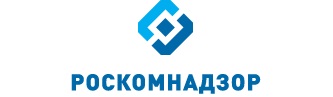 ОТЧЕТо результатах деятельностиУправления Роскомнадзора по Ростовской областив 1 квартале 2015 годаг. Ростов-на-ДонуСОДЕРЖАНИЕСведения о выполнении полномочий, возложенных на территориальный орган Роскомнадзора      По состоянию на 01.04.2015 Управление располагает информацией о следующем количестве поднадзорных субъектов и объектов на территории Ростовской области:На 01.04.2015 количество зарегистрированных в регионе СМИ ниже соответствующего уровня 2014 года на 8, при этом количество печатных СМИ снижено на 5 изданий, электронных СМИ – на 3, количество информационных агентств увеличено на 1, количество электронных периодических изданий снижено на 1.По видам изданий зарегистрированные СМИ распределены следующим образом:Зафиксировано увеличение числа предметов надзора в сфере телевизионного и радиовещания на 132 лицензии, количество лицензий на осуществление деятельности в области воспроизведения аудиовизуальных произведений и фонограмм осталось неизменным.Количество лицензий на осуществление деятельности в области оказания услуг связи, действие которых распространяется на регион, выросло на 1085. Состав лицензий по группам услуг приведен на диаграмме.	Количество РЭС и ВЧУ, состоящих на учете в территориальном органе, по сравнению с соответствующим периодом прошлого года увеличилось на 4513. Рост отмечен по всем видам РЭС:Незначительно (с 78 до 88) возросло количество франкировальных машин. Число операторов персональных данных, осуществляющих деятельность на территории региона, увеличилось на 1846.		1.1. Результаты проведения плановых мероприятий по контролю (надзору)В отчетном периоде было запланировано проведение 76 мероприятий по контролю (надзору), из них: проверок во взаимодействии с проверяемыми лицами – 11 (в том числе 1 мероприятие государственного контроля (надзора) за соответствием деятельности государственных и муниципальных органов по обработке персональных данных требованиям законодательства Российской Федерации в области персональных данных) и 65 мероприятий систематического наблюдения. Фактически проведено 74 мероприятия (10 проверок во взаимодействии с проверяемыми лицами и 64 мероприятия систематического наблюдения). Причины отмены либо непроведения плановых мероприятий по контролю (надзору) приведены в таблице:   Доля результативных плановых мероприятий по контролю (надзору) в отчетном периоде в сравнении с соответствующим периодом прошлого года увеличена на 23%:По результатам плановых мероприятий по контролю (надзору) в отчетном периоде выявлено 84 нарушения норм действующего законодательства, в том числе по сферам контроля (надзора), в сравнении с соответствующим периодом 2014 года:По фактам выявленных нарушений выдано 9 предписаний, составлено 48 протоколов об административных правонарушениях, наложено административных штрафов на общую сумму 15 тыс. руб.1.2. Результаты проведения внеплановых мероприятий по контролю (надзору)В отчетном периоде проведено 44 внеплановых мероприятия по контролю (надзору), из них во взаимодействии с проверяемыми лицами – 29 (в том числе 1 мероприятие государственного контроля (надзора) за соблюдением организациями федеральной почтовой связи (ФГУП «Почта России») порядка фиксирования, хранения и предоставления информации о денежных операциях, подлежащих в соответствии с законодательством РФ контролю, а также организацией внутреннего контроля) и 15 мероприятий систематического наблюдения, в том числе по сферам контроля:Внеплановые проверки проводились по основаниям, указанным в п. 2 ст.10 Федерального закона от 26.12.2008 № 294-ФЗ «О защите прав юридических лиц и индивидуальных предпринимателей при осуществлении государственного контроля (надзора) и муниципального контроля», и ст. 27 Федерального закона от 07.07.2003 № 126-ФЗ «О связи». В 1 квартале 2015 года проведение внеплановых выездных проверок с органами прокуратуры не согласовывалось ввиду отсутствия оснований. Внеплановые проверки в отношении ЗАО «Альфа Телеком»
и ООО «ДонИнфоКом С» отменены в связи с наступлением обстоятельств непреодолимой силы (отсутствие уполномоченного лица по месту нахождения организации) и невозможностью соблюдения порядка организации и проведения проверки (ч. 4 ст. 12, ч. 3 ст. 14 Федерального закона от 26.12.2008 № 294-ФЗ «О защите прав юридических лиц и индивидуальных предпринимателей при осуществлении государственного контроля (надзора) и муниципального контроля»). В отношении виновных лиц составлено 4 протокола об административных правонарушениях по ч. 2 ст. 19.4.1 КоАП РФ.В целях снижения нагрузки на бизнес преобладала документарная форма проведения внеплановых проверок. По сравнению с прошлым годом доля документарных проверок выросла на 2%:Доля результативных внеплановых мероприятий по контролю (надзору) в отчетном периоде увеличена на 3%:По результатам внеплановых мероприятий по контролю (надзору) выявлено 143 нарушения норм действующего законодательства, в том числе по сферам контроля (надзора), в сравнении с соответствующим периодом 2014 года:По фактам выявленных нарушений выдано 22 предписания, составлено 252 протокола об административных правонарушениях, наложено административных штрафов на общую сумму 326,3 тыс. руб..1.3. Выполнение полномочий в установленных сферах деятельности1.3.1. Основные функцииВ сфере средств массовых коммуникаций (СМИ, вещатели)  Полномочия выполняют – 7 единиц (с учетом вакантных должностей)Государственный контроль и надзор за соблюдением законодательства Российской Федерации в сфере электронных СМИ (сетевые издания, иные интернет-издания)Государственный контроль и надзор за соблюдением законодательства Российской Федерации в сфере печатных СМИВ первом квартале 2015 года проведено в общей сложности 49 мероприятий систематического наблюдения в отношении печатных средств массовой информации, в том числе 8 мероприятий – внеплановых.  Среди них в отношении 23 печатных средств массовой информации были зафиксированы нарушения ст. 15 Закона Российской Федерации от 27.12.1991 № 2124-1 «О средствах массовой информации» (невыход средства массовой информации в свет более одного года) и учредителям направлены письма с запросом информации о выходе изданий в свет. Помимо этого, было направлено 9 писем в редакции средств массовой информации с требованиями о внесении изменений в уставы редакции средств массовой информации.По результатам проведенных мероприятий было составлено 27 протоколов об административных правонарушениях в отношении должностных лиц – главных редакторов печатных средств массовой информации.  Большая часть выявленных нарушений связана с несоблюдением требований о предоставлении обязательных экземпляров документов, а также нарушением порядка объявления выходных данных периодического печатного издания.В том числе за нарушение ст. 27 Закона Российской Федерации от 27 декабря 1991 г. № 2124-I «О средствах массовой информации» составлено 13 протоколов. По каждому из протоколов были вынесены Постановления Управления Роскомнадзора по Ростовской области о назначении административного наказания в соответствии со ст. 13.22 КоАП РФ.Среди наиболее часто встречающихся типовых нарушений ст. 27 Закона Российской Федерации от 27 декабря 1991 г. № 2124-I «О средствах массовой информации» можно выделить отсутствие в выходных данных сведений о главном редакторе издания; адресе издателя и редакции; отметке о цене издания; знака информационной продукции, предусмотренного Федеральным законом от 29 декабря 2010 г. № 436-ФЗ «О защите детей от информации, причиняющей вред их здоровью и развитию».Относительно нарушения доставки обязательных экземпляров документов, в том числе за нарушение ч. 1 ст. 7 Федерального закона от 29 декабря 1994 г. № 77-ФЗ «Об обязательном экземпляре документов» составлено 3 протокола об административном правонарушении, предусмотренном ст. 13.23 КоАП РФ, а также за нарушения ч. 2 ст. 7 Федерального закона от 29 декабря 1994 г. № 77-ФЗ «Об обязательном экземпляре документов» составлено 9 протоколов об административных правонарушениях.Кроме того, было выявлено нарушение п. 4 ст. 12 Федерального закона от 29 декабря 2010 г. № 436-ФЗ «О защите детей от информации, причиняющей вред их здоровью и развитию», по факту выявлено нарушения был составлен протокол об административном правонарушении в соответствии с ч. 2 ст. 13.21 КоАП РФ.Также один протокол об административном правонарушении составлен в соответствии с ч.1 ст. 32.2 КоАП РФ по факту нарушения ч.1 ст. 20.25 КоАП РФ.Государственный контроль и надзор за соблюдением законодательства Российской Федерации в сфере телерадиовещанияГосударственный контроль и надзор за представлением обязательного федерального экземпляра документов в установленной сфере деятельности Федеральной службы по надзору в сфере связи, информационных технологий и массовых коммуникацийГосударственный контроль и надзор за соблюдением лицензионных требований владельцами лицензий на телерадиовещаниеПримечание: 2 протокола об административных правонарушениях за нарушение срока сообщения об исполнении ранее выданного предписания в соответствии со ст. 19.7 КоАП РФ были составлены без проведения мероприятий по контролю.В первом квартале 2015 года проведено в общей сложности 14 мероприятий по контролю в сфере телерадиовещания, в том числе 7 мероприятий – внеплановых. Часть внеплановых мероприятий (3) связана с проверкой исполнения ранее выданных предписаний, остальные проводились в составе многотерриториальных мероприятий на основании приказов головных управлений, а также по поручению Роскомнадзора и в связи с ранее выявленными нарушениями (неосуществление вещания).По результатам проведенных мероприятий в отношении телерадиовещателей и главных редакторов телерадиоканалов составлено 18 протоколов об административных правонарушениях, что на 3 протокола больше, чем в соответствующем периоде 2014 года. Почти половина всех выявленных нарушений связано с нарушением требований о предоставлении обязательных экземпляров документов. За непредставление или несвоевременную рассылку аудио-видеоматериалов вышедших в эфир теле-радиопередач составлено 6 протоколов об административных правонарушениях по ст. 13.23 КоАП РФ. Эти нарушения выявлены по итогам систематического наблюдения в отношении ООО «НЕО Станция», «Связь-Информ-Сервис» и ЗАО «Информационный центр «Восточный Донбасс». Информация о выявленных нарушениях направлена в Роскомнадзор.2 протокола в соответствии с ч. 1 ст. 19.5 КоАП РФ были составлены в отношении ООО «Белая волна» и ООО «Видеотон ПЛЮС» за неисполнение ранее выданных предписаний.  ООО «Белая волна» не выполнило предписание Роскомнадзора в части устранения нарушения требований о предоставлении обязательного экземпляра документов: на момент проведения мероприятия по контролю информация о рассылке аудиоматериалов передач «Радио 88,3» по-прежнему отсутствовала. ООО «Видеотон ПЛЮС», получив предписание об устранении нарушения программной концепции вещания, продолжал вещать в прежнем режиме, направив при этом в Роскомнадзор пакет документов об изменении программной концепции вещания радиоканала «Видеотон ПЛЮС». Тем не менее, мировые судьи по месту нахождения указанных лицензиатов вынесли постановления о прекращении административного производства в связи с отсутствием состава административного правонарушения. В случае с ООО «Видеотон ПЛЮС» суд посчитал, что лицензиат предпринял все необходимые действия по устранению нарушения, направив в Роскомнадзор пакет документов об изменении программной концепции вещания. В отношении ООО «Белая волна» суд посчитал недоказанным факт нарушения требований о предоставлении обязательного экземпляра документов (хотя к материалам  дела была приложена справка ВГТРК о непредставлении лицензиатом аудиоматериалов передач радиоканала «радио 88,3») и на этом основании прекратил дело. Оба судебных постановления обжалованы Управлением.Ещё 2 протокола, составленных в соответствии со ст. 19.7 КоАП РФ за нарушение указанного в предписании срока сообщения об устранении выявленного нарушения были составлены в отношении ООО «Дельта Инфо Системз» и его руководителя. По результатам рассмотрения протоколов мировым судом Сальского района назначено административное наказание в виде штрафа.Нарушения лицензионных требований зафиксированы по результатам мероприятий систематического наблюдения в отношении ООО «НЕО Станция» и ЗАО «Информационный центр «Восточный Донбасс». В  приложении 2 к вещательной лицензии № 23299, держателем которой является ООО «НЕО Станция», заявлен широкий спектр программ по информационно-публицистической, культурно-просветительской, образовательной, детской тематике.  Фактически на частоте 104,4 МГц в г. Таганроге транслировались только местные новости. Причём, все это выходило в эфир с подменой названия собственного СМИ – «НЕО Станция» на СМИ сетевого партнера и звучало в окончательном виде как «Вести ФМ в Таганроге». За нарушение программной концепции вещания и порядка объявления выходных данных на главного редактора, а также на юридическое  лицо (ООО «НЕО Станция») и его директора составлено 3 протокола:  1 в соответствии со ст. 13.22 и 2 протокола в соответствии с ч. 3 ст. 14.1 КоАП РФ.Тот же перечень протоколов за нарушение порядка объявления выходных данных составлен в результате систематического наблюдения в отношении ЗАО «Информационный центр «Восточный Донбасс». Основанием послужило объявление лицензиатом заведомо неполных сведений о выходящем в эфир средстве массовой информации телеканале «Гелиос» -  без указания регистрирующего органа и номера свидетельства о регистрации СМИ.В отношении ООО «Донец-ТВ» в ноябре 2014 года было зафиксировано неосуществление вещания на 7 ТВК в г. Каменске-Шахтинском. Данный факт был взят на контроль Управлением. По истечении трех месяцев со дня выявления нарушения проведено внеплановое систематическое наблюдение,  по результатам которого было установлено, что лицензиат возобновил вещание на 7 ТВК в                    г. Каменске-Шахтинском. Одновременно были выявлены признаки нарушения лицензионных требований в части вещания указанного в лицензии телеканала. С целью подтверждения факта нарушения в отношении ООО «Донец-ТВ» в апреле будет проведено очередное внеплановое систематическое наблюдение. В отчетный период факты неосуществления вещания выявлены в ходе мониторинга на территориях конкурсных городов, в частности, в г. Новочеркасске, где с 22 февраля на 23 ТВК по техническим причинам приостановлено вещание ЗАО «Медиагруппа Южный Регион». В целом в рамках ежеквартального мониторинга проанализирована вещательная деятельность около 80 телерадиоканалов. Информация о результатах мониторинга направлена в Управление контроля и надзора в сфере массовых коммуникаций Роскомнадзора.  Государственный контроль и надзор в сфере защиты детей от информации, причиняющей вред их здоровью и (или) развитию, - за соблюдением требований законодательства Российской Федерации в сфере защиты детей от информации, причиняющей вред их здоровью и (или) развитию, к производству и выпуску средств массовой информации, вещанию телеканалов, радиоканалов, телепрограмм и радиопрограмм, а также к распространению информации посредством информационно-телекоммуникационных сетей (в том числе сети интернет) и сетей подвижной радиотелефонной связиВ 1квартале 2015 года проведен мониторинг информации (операторов связи, предоставляющих телематические услуги связи), содержащейся в ЕИС Роскомнадзора («Факты авторизации ОС для получения выгрузки из реестра для ТО»).Сведения об авторизации операторов связи:многотерриториальных операторов связи – 21;однотерриториальных операторов в Ростовской области – 53.Сведения о регистрации ОС в Едином реестре Ростовская областьВ ходе мониторинга и проверок операторов связи, установлено, что 
ООО «Интегрированные сети связи», ОАО «ОКТБ «Орбита» и ИП Лавров М.В. нарушены лицензионные условия и обязательные требования в сфере связи – оператор связи не осуществляют выгрузку информации из ЕАИС в целях ограничения и возобновления доступа к информации, распространяемой посредством информационно-телекоммуникационной сети «Интернет» и не выполняют требования по блокированию доступа к указателям страниц сайтов, внесенных в «Единый реестр доменных имен, указателей страниц сайтов в информационно-телекоммуникационной сети «Интернет», содержащие информацию, распространение которой в Российской Федерации запрещено».В 1 квартале 2015 года в отношении виновных лиц составлено 5 протоколов об административных правонарушениях по ч. 3 ст. 14.1 КоАП РФ.Государственный контроль и надзор за соблюдением лицензионных требований владельцами лицензий на изготовление экземпляров аудиовизуальных произведений, программ для ЭВМ, баз данных и фонограмм на любых видах носителей Организация проведения экспертизы информационной продукции в целях обеспечения информационной безопасности детейРазрешительная и регистрационная деятельность Полномочие выполняют – 4 единицы (с учетом вакантных должностей)Ведение реестра средств массовой информации, продукция которых предназначена для распространения на территории субъекта Российской Федерации, муниципального образованияГосударственный реестр ведётся в соответствии с Порядком ведения регистрирующим органом реестра зарегистрированных СМИ, утвержденным приказом Роскомнадзора от 21.11.2011 № 1036, зарегистрированным в Минюсте РФ 20.02.2012, регистрационный № 23273, на бумажных и электронных носителях. Все данные должностными лицами своевременно вносятся в ЕИС Роскомнадзора.Ведение реестра плательщиков страховых взносов в государственные внебюджетные фонды – российских организаций и индивидуальных предпринимателей по производству, выпуску в свет (в эфир) и (или) изданию средств массовой информации (за исключением средств массовой информации, специализирующихся на сообщениях и материалах рекламного и (или) эротического характера) и предоставление выписок из негоРегистрация средств массовой информации, продукция которых предназначена для распространения преимущественно на территории субъекта (субъектов) Российской Федерации, территории муниципального образованияКоличество заявок и количество выданных свидетельств указано с учетом заявок на получение дубликатаРегистрация СМИ производилась в строгом соответствии с нормами Закона Российской Федерации от 27.12.1991 № 2124-1 «О средствах массовой информации». Документы рассматривались в порядке, определенном Административным регламентом предоставления Федеральной службой по надзору в сфере связи, информационных технологий и массовых коммуникаций государственной услуги по регистрации средств массовой информации, утвержденным приказом Министерства связи и массовых коммуникаций Российской Федерации от 29 декабря 2011 года № 362 «Об утверждении».В 1 квартале 2015 года от учредителей средств массовой информации поступило 28 заявок на регистрацию и перерегистрацию. В отчётном периоде:1) зарегистрировано 10 средств массовой информации, в том числе: газет – 3, журналов – 5, телепрограмм – 1,  радиоканалов – 1,2) перерегистрировано 8 средств массовой информации, в том числе: газет – 3, радиоканалов – 5, Возвращено 9 заявлений учредителям в соответствии со ст. 13 Закона о СМИ, 4 из них были возвращены по заявлениям учредителей, в остальных случаях основаниями для возврата были сразу по нескольким статьям:по основаниям ч. 1 ст. 10 Закона РФ о СМИ – 3;по основаниям ч. 2 ст. 10 Закона РФ о СМИ – 2;по основаниям п. 1 ч. 3 ст. 13 Закона РФ о СМИ – 2;по основаниям п. 2 ч. 3 ст. 13 Закона РФ о СМИ – 1;по основаниям п. 3 ч. 3 ст. 13 Закона РФ о СМИ – 1.Необоснованных отказов в регистрации и возвратов заявлений без рассмотрения не было. Обжалований отказов в регистрации и возвратов без рассмотрения не было.В 1 квартале 2015 года 18 средств массовой информации прекратили свою деятельность (по решению суда – 7, по решению учредителей – 11).  В отчётном периоде в суды направлено 13 исковых заявлений о признании недействительными свидетельств о регистрации СМИ по основанию п. 2 ст. 15 Закона РФ – невыход в свет СМИ более одного года. В 1 квартале 2015 года в Управление Роскомнадзора по Ростовской области от учредителей средств массовой информации поступило 28 заявок на регистрацию, перерегистрацию и внесение изменений в свидетельство о регистрации. Из них 18 средств массовой информации получили свидетельства о регистрации. Не смотря на то, что данный показатель практически полностью совпадает с данными за аналогичный период прошлого года, можно отметить незначительное снижение общего количества действующих СМИ. По состоянию на 1 апреля текущего года их насчитывается 650, что на 1,2 % ниже аналогичного показателя прошлого года. Кроме того отмечается увеличение количества аннулированных свидетельств о регистрации средств массовой информации. За прошедший период 18 средств массовой информации прекратили свою деятельность, а это на 16,7 % больше, чем в 1 квартале 2014 года. При этом в 64 % всех случаев деятельность СМИ была прекращена по решению учредителя. По-прежнему высоким остается количество перерегистрированных СМИ. Если в прошлом году перерегистрация проходила по причине смены учредителей (в основном, в связи с упразднением Министерства внутренней и информационной политики Ростовской области, выступавшего в качестве соучредителя ряда СМИ), то в 1 квартале 2015 года основными причинами перерегистрации стали уточнение тематики и изменение формы периодического распространения массовой информации (для электронных СМИ). В случае с печатными СМИ, отмечается тенденция к увеличению количества рекламных изданий примерно в 2 раза. Так в первом квартале 2015 года 68 % от общего объема вновь зарегистрированных печатных средств массовой информации стали рекламные издания. В отличие от тенденции всего 2014 года, когда возросло количество вновь регистрируемых газет и в какой-то момент даже превысило количество регистрируемых журналов, в первом квартале 2015 года ситуация изменилась в прямо противоположном направлении. На данный момент журналы составляют большую часть - 68 % от всех вновь зарегистрированных периодических печатных изданий.В сфере связи лицензии на оказание услуг в области связи						- 7755;РЭС												- 55640ВЧУ												- 115франкировальные машины								- 88Полномочия выполняют – 21 единица (с учетом вакантных должностей) При выполнении полномочий в отношении операторов связи структурировать информацию по количеству плановых мероприятий в разрезе полномочий не представляется возможным, так как проверка является совокупностью мероприятий государственного контроля (надзора).Государственный контроль и надзор за выполнением операторами связи требований по внедрению системы оперативно-розыскных мероприятий:Государственный контроль и надзор за использованием в сети связи общего пользования, технологических сетях и сетях связи специального назначения (в случае их присоединения к сети связи общего пользования) средств связи, прошедших обязательное подтверждение соответствия установленным требованиямГосударственный контроль и надзор за соблюдением операторами связи требований к метрологическому обеспечению оборудования, используемого  для учета объема оказанных услуг (длительности соединения и объема трафика)Государственный контроль и надзор за выполнением операторами связи требований к защите сетей связи от несанкционированного доступа к ним и передаваемой по ним информацииГосударственный контроль и надзор за соблюдением операторами связи требований к оказанию услуг связиГосударственный контроль и надзор за соблюдением требований к построению сетей электросвязи и почтовой связи, требований к проектированию, строительству, реконструкции и эксплуатации сетей и сооружений связиГосударственный контроль и надзор за соблюдением установленных лицензионных условий и требований (далее - лицензионные условия) владельцами лицензий на деятельность по оказанию услуг в области связиГосударственный контроль и надзор за соблюдением операторами связи требований к пропуску трафика и его маршрутизацииГосударственный контроль и надзор за соблюдением требований к порядку распределения ресурса нумерации единой сети электросвязи Российской ФедерацииГосударственный контроль и надзор за соблюдением операторами связи требований к использованию выделенного им ресурса нумерации в соответствии с установленным порядком использования ресурса нумерации единой сети электросвязи Российской ФедерацииГосударственный контроль и надзор за соблюдением требований к присоединению сетей электросвязи к сети связи общего пользования, в том числе к условиям присоединенияРассмотрение обращений операторов связи по вопросам присоединения сетей электросвязи и взаимодействия операторов связи, принятие по ним решения и выдача предписания в соответствии с федеральным закономФиксированная телефонная связь, ПД и ТМСПо результатам мероприятий государственного контроля (надзора) в 1 квартале 2015 года:выдано 12 предписания об устранении выявленных нарушений;вынесено 4 предупреждения о приостановлении действия лицензий;составлено 38 протоколов об административных правонарушениях.Результаты проведенных мероприятий систематического наблюдения в отношении операторов связи универсального обслуживанияПо результатам мероприятия систематического наблюдения проведена внеплановая выездная проверка в отношении оператора универсального обслуживания ОАО «Ростелеком» - лицензия № 86467 «Услуги местной телефонной связи с использованием таксофонов». Проверкой охвачено 1 муниципальное образование Ростовской области.Выявлены 5 нарушений обязательных требований при оказании универсальных услуг. Оператору связи выдано 1 предписание об устранении выявленных нарушений. Составлено 8 протоколов об административных правонарушениях по ч. 3 ст. 14.1 КоАП РФ (осуществление предпринимательской деятельности с нарушением условий, предусмотренных специальным разрешением (лицензией)).Взаимодействие с силовыми структурами, правоохранительными органами, органами прокуратурыНа основании полученных данных из УФСБ России по Ростовской области за нарушения требований постановления Правительства Российской Федерации от 27.08.2005 № 538 «О порядке взаимодействия операторов связи с уполномоченными органами, осуществляющими оперативно-розыскную деятельность» и условий осуществления деятельности в соответствии с имеющимися у операторов связи лицензиями проведены проверки в отношении ЗАО «ЭР-Телеком Холдинг» и ИП Лавров М.В.В 1 квартале 2015 года за нарушения требований постановления Правительства Российской Федерации от 27.08.2005 № 538 «О порядке взаимодействия операторов связи с уполномоченными органами, осуществляющими оперативно-розыскную деятельность», в том числе при проведении плановых проверок, в отношении ЗАО «ЭР-Телеком Холдинг», ОАО «ОКТБ «Орбита», ИП Лавров М.В., составлено 12 протоколов об административных правонарушениях по ч. 3 ст.14.1 КоАП РФ.Представители Управления привлекались в качестве специалистов в мероприятиях, проводимых Прокуратурой г. Волгодонска и Егорлыкского района Ростовской области.Государственный контроль и надзор за соблюдением нормативов частоты сбора письменной корреспонденции из почтовых ящиков, ее обмена, перевозки и доставки, а также контрольных сроков пересылки почтовых отправлений и почтовых переводов денежных средствПри проведении мероприятий систематического наблюдения в отношении ФГУП «Почта России» выявлено: Ростовская область. В 1 квартале 2015 год письменная корреспонденция межобластного потока была замедлена на этапах пересылки в г. Ростов-на-Дону и из г. Ростов-на-Дону. Из 770 учтенных писем 113 писем замедлено при пересылке от 1 до 9 дней, в контрольный срок поступило 657 писем или 85,32%. Материалы по выявленным нарушениям направлены в Управление Роскомнадзора по ЦФО для принятия мер в соответствии с действующим законодательством Российской Федерации.По внутриобластному потоку:нарушение п.п. «а» 1 Нормативов частоты сбора из почтовых ящиков, обмена, перевозки и доставки письменной корреспонденции, а также контрольные сроки пересылки письменной корреспонденции (приложение), утвержденных постановлением Правительства РФ от 24.03.2006 № 160 - нарушались нормативы частоты сбора письменной корреспонденции из почтовых ящиков, установленных на территории Азовского, Белокалитвинского, Сальского почтамтов; в связи с этим 62 письма замедлено при выемке из почтовых ящиков от 1 до 20 дней; в нарушении требований п. 8 Правил оказания услуг почтовой связи, утвержденных приказом Минкомсвязи от 31.07.2014 № 234 нарушался порядок оформления почтовых ящиков в Белокалитвинском и Сальском почтамтах.По выявленным нарушениям в отношении должностных лиц УФПС Ростовской области и юридического лица ФГУП «Почта России» составлены 10 протоколов об административных правонарушениях в области связи по ч.3 ст. 14.1 КоАП РФ. При проведении систематического наблюдения обследована письменная корреспонденция внутриобластного потока в количестве 2000 писем, в контрольные сроки прошло 1937 писем, т. е. 96,85%. Нарушений контрольных сроков пересылки письменной  корреспонденции внутриобластного потока не выявлено. Сравнительный анализ соблюдения контрольных сроков пересылки письменной корреспонденции за 1 квартал 2014 и 1 квартал 2015 приведен в таблице.Государственный контроль и надзор за соблюдением организациями почтовой связи порядка фиксирования, хранения и представления информации о денежных операциях, подлежащих контролю в соответствии с законодательством Российской Федерации  а также организации ими внутреннего контроляПолномочия выполняют – 3 единицы (с учетом вакантных должностей)В 1 квартале 2015 года в отношении ФГУП «Почта России» была проведена внеплановая проверка с целью контроля исполнения ранее выданного предписания.Государственный контроль и надзор за соблюдением пользователями радиочастотного спектра требований к порядку его использования, норм и требований к параметрам излучения (приема) радиоэлектронных средств и высокочастотных устройств гражданского назначения В отношении операторов связи и владельцев производственно-технологических сетей связиГосударственный контроль и надзор за соблюдением пользователями радиочастотного спектра требований к порядку его использования, норм и требований к параметрам излучения (приема) радиоэлектронных средств и высокочастотных устройств гражданского назначения, включая надзор с учетом сообщений (данных), полученных в процессе проведения радиочастотной службой радиоконтроляРезультаты работы Управления во взаимодействии с предприятиями радиочастотной службы при осуществлении контрольно-надзорной деятельности  приведены в таблице:В 1 квартале 2015 года составлено 295 протоколов об административных правонарушениях порядка, требований и условий, относящихся к использованию РЭС или ВЧУ, составленных по материалам радиоконтроля,  полученным в ТО из радиочастотной службы, что составило 94,2 % от общего числа составленных протоколов об административных правонарушениях порядка, требований и условий, относящихся к использованию РЭС или ВЧУ.Увеличение доли составленных протоколов об административных правонарушениях обусловлено увеличением выявленных радиочастотной службой при проведении радиоконтроля нарушений порядка, требований и условий, относящихся к использованию РЭС и ВЧУ в 1 квартале 2015 года. В связи с сообщениями Филиала ФГУП «РЧЦ  ЦФО» в Южном и Северо-Кавказском федеральных округах без определения владельцев РЭС о работе РЭС технологических сетей, работающих без разрешительных документов,  в 1 квартале 2015 года были направлены 40 запросов в отделы МВД по Миллеровскому, Азовскому, Ремонтненскому, Советскому, Багаевскому. Донецкому, Красносулинскому и другим районам Ростовской области об установлении владельцев радиоэлектронных средств. Получены ответы по 12 запросам, в отношении владельцев РЭС составлены протоколы об административных правонарушениях.Подвижная связь (радио- и радиотелефонная)В 1 квартале 2015 года в рамках осуществления полномочий в отношении операторов подвижной связи проведено 6 плановых мероприятия по систематическому наблюдению и 15 внеплановых проверок во взаимодействии с операторами. Проверено  156 объектов надзора, выявлено 121 нарушение в области связи, выдано 9 предписаний об устранении выявленных нарушений,  составлено 295 протоколов об административных правонарушениях, сумма наложенных штрафов – 429,7 тыс. руб. Отмененных и непроведенных мероприятий нет.Для целей эфирного и кабельного вещанияВ 1 квартале 2015 года в рамках осуществления полномочий в отношении операторов оказывающих услуги связи для целей эфирного и кабельного вещания  проведены 1 плановая и 2 внеплановые проверки. По результатам мероприятий проверены 2 объекта надзора, выявлено 2 нарушения в области связи, выдано 1 предписание, составлено 2 протокола об административных правонарушениях. Также была проведена проверка исполнения предписания ООО «Арт имэджин», в результате которой составлен протокол по ст. 19.5 КоАП РФ. Отмененных и непроведенных мероприятий нет. Эксперты и экспертные организации для проведения проверок за отчетный период не привлекались.Государственный контроль и надзор за соблюдением требований к порядку использования франкировальных машин и выявления франкировальных машин, не разрешенных к использованиюПолномочия выполняют – 3 единицы (с учетом вакантных должностей)Почтовая связьПри рассмотрении поступивших обращений в отношении УФПС Ростовской области - филиала ФГУП «Почта России» и анализа полученной информации из УФПС Ростовской области выявлены нарушения п.п. 33, 47 «а», «в», 55 Правил оказания услуг почтовой связи, утвержденных постановлением Правительства Российской Федерации от 15.04.2005 № 221 и Правил оказания услуг почтовой связи, утвержденных приказом Минкомсвязи России от 31.07.2014 № 234: порядка вручения регистрируемых почтовых отправлений;порядка рассмотрения претензий пользователей услугами почтовой связи;контрольных сроков пересылки почтовых отправлений.Всего таких нарушений за 1 квартал 2015 выявлено – 6 нарушений. В 1 квартале 2015 года в ходе правоприменительной деятельности сотрудниками Управления Роскомнадзора по Ростовской области в сфере почтовой связи, было составлено 13 протоколов об административных правонарушениях. Разрешительная и регистрационная деятельностьВыдача разрешений на применение франкировальных машин: Полномочия выполняют – 1 единица (с учетом вакантных должностей)Выдача разрешений на судовые радиостанции, используемые на морских судах, судах внутреннего плавания и судах смешанного (река-море) плаванияПолномочия выполняют – 3 единицы (с учетом вакантных должностей)Регистрация радиоэлектронных средств и высокочастотных устройств гражданского назначенияПолномочие выполняют – 3 единицы (с учетом вакантных должностей) В 1 квартале 2015 года было выдано 123 мотивированных  отказа в регистрации РЭС и ВЧУ. Сравнительные данные о количестве отказов в выдаче свидетельств о регистрации РЭС и ВЧУ в соответствии с постановлением Правительства РФ от 12.10.2004 № 539 и причинах отказов приведены в таблице:Основаниями для отказов в регистрации радиоэлектронных средств и высокочастотных устройств явились:а) несоответствие представляемых документов требованиям, установленным  Правилами регистрации РЭС и ВЧУ – 116;б) непредставление документов, необходимых для регистрации радиоэлектронных средств и высокочастотных устройств в соответствии с настоящими Правилами – 0;в) наличие в документах, представленных заявителем, недостоверной или искаженной информации – 1;г) несоответствие сведений о технических характеристиках и параметрах излучений радиоэлектронных средств и высокочастотных устройств, а также условий их использования требованиям, установленным в разрешении на использование радиочастот (радиочастотных каналов), техническим регламентам и национальным стандартам – 6;д) невыполнение заявителем условия, установленного в разрешении на использование радиочастот или радиочастотных каналов, в части предельного срока регистрации радиоэлектронного средства, несоответствие сведений в заявлениях разрешениям на использование радиочастот, а также свидетельствам о присвоении позывного сигнала – 0.Участие в работе приемочных комиссий по вводу в эксплуатацию сооружений связиПолномочие выполняют – 17 специалистов (с учетом вакантных должностей)Основными недостатками, выявленными при обследовании сооружений связи, являются:несогласование вносимых изменений в проекты в ходе строительства с проектировщиком;отсутствие документов, подтверждающих организацию мероприятий по внедрению СОРМ на сооружении связи.В сфере защиты персональных данных Государственный контроль и надзор за соответствием обработки персональных данных требованиям законодательства Российской Федерации в области персональных данныхВ отчетном периоде эксперты и экспертные организации для проведения мероприятий по контролю не привлекались.Нарушений сотрудниками административных процедур и требований нормативных правовых актов, указаний руководства Роскомнадзора при выполнении полномочия, не было. Полномочие исполняется своевременно и в полном объёме.Ведение реестра операторов, осуществляющих обработку персональных данныхВ целом Управление эффективно выполняет полномочия по ведению Реестра операторов, осуществляющих обработку персональных данных. В 1 квартале 2015 г. Управление Роскомнадзора по Ростовской области добилось увеличения количества полученных информационных писем о внесении изменений в Реестр по сравнению с аналогичным периодом 2014 г. более чем в 5 раз.С целью повышения точности и достоверности сведений, содержащихся в реестре операторов, осуществляющих обработку персональных данных, предлагаем реализовать возможность территориальным управлениям исключать недействующие юридические лица из реестра операторов, в том числе только на основании информации из Единого государственного реестра юридических лиц (ЕГРЮЛ).1.3.2. Обеспечивающие функции  Административно-хозяйственное обеспечение - организация эксплуатации и обслуживания зданий РоскомнадзораПолномочие выполняют – 2 единицы (с учетом вакантных должностей)В 1 квартале  2015 года заключено: государственных контрактов – 14;договоров – 39, в том числе:на поставку электрической энергии от 16.02.2015№ 445 с ООО «Энергосбыт-Первомайский» в г. Ростове-на-Дону;на услуги по водоснабжению и водоотведению от 16.02.2015 № 9605 с АО «Ростовводоканал» в г. Ростове-на-Дону;на теплоэнергетические ресурсы от 18.02.2015 № 66/14 с МУП «Теплокоммунэнерго» в г. Ростове-на-Дону; от 24.02.2015 № 1808 с ООО «Лукойл-ТТК» в г. Ростове-на-Дону.В период отопительного сезона проводится техническое обслуживание двух  узлов учета тепловой  энергии по договору от 25.02.2015 № 15 с ООО «Регион-Сервис».Выполнение функций государственного заказчика - размещение в установленном порядке заказов на поставку товаров, выполнение работ, оказание услуг, проведение нир, окр и технологических работ для государственных нужд и обеспечения нужд РоскомнадзораПолномочие выполняют – 1 единица (с учетом вакантных должностей)В 1 квартале 2015 года размещение заказов проводилось конкурентными способами. Способом запроса котировок – 4, в том числе:на оказание информационных услуг с использование установленных экземпляров  справочно-правовых систем;на оказание услуг по техническому обслуживанию автомобилей;на оказание услуг по уборке служебных помещений;на поставку немаркированных конвертов.Способом электронного аукциона – 2 (на момент составления отчета не завершены, в стадии приема заявок), в том числе: на поставку автомобильных бензинов (НМЦК 806 тыс. руб.); на поставку бумаги для офисной техники (НМЦК 120 тыс. руб.).Экономия бюджетных средств составила 160,56 тыс. руб.Защита государственной тайны - обеспечение в пределах своей компетенции защиты сведений, составляющих государственную тайнуСобственное режимно-секретное подразделение в Управлении не организовано. Услуги по защите государственной тайны до 30.04.2015 оказывает ООО РЭАЦ «Эксперт» по договору от 12.01.2015 № СО-1/01. Работа по допуску и сохранению сведений, относящихся к государственной тайне проводится в Управлении в соответствии с требованиями Федерального закона «О государственной тайне» от 21.07.1993 № 5485-1–ФЗ, Инструкции по обеспечению режима секретности в Российской Федерации, утвержденной постановлением Правительства РФ от 05.01.2004 № 3-1, постановления Правительства Российской Федерации «Об утверждении инструкции о порядке допуска должностных лиц и граждан Российской Федерации к государственной тайне» от 06.02.2010 № 63. Иные функции - организация внедрения достижений науки, техники и положительного опыта в деятельность подразделений и территориальных органов РоскомнадзораВ отчетном периоде мероприятия не проводились.Иные функции - осуществление организации и ведение гражданской обороныПолномочие выполняют – 1 единица (с учетом вакантных должностей)В 1 квартале 2015 года в рамках проводимой работы по гражданской обороне осуществлено обучение 1 сотрудника (члена эвакуационной комиссии) на городских курсах ГО. Утвержден план обучения сотрудников Управления по подготовке к защите населения, материальных и культурных ценностей от опасностей военного характера, чрезвычайных ситуаций и пожаров на 2015 год по 19-часовой программе.Иные функции - работа по охране труда    Полномочие выполняют – 1 специалист (с учетом вакантных должностей).Охрана труда в Управлении организована в соответствии с требованиями Конституции Российской Федерации, Трудового Кодекса Российской Федерации, нормативных правовых актов по охране труда. Штатных подразделений по охране труда нет. Решение организационных вопросов охраны труда, вопросов контроля ее состояния возложено на специалиста-эксперта отдела по надзору в сфере использования РЭС и ВЧУ.	В Управлении создана постоянно действующая комиссия по проверке знаний охраны труда и электробезопасности и контроля состояния охраны труда.Численность работников на 01.04.2015 составляет:по штату – 88 единиц;фактически – 57 человек.В отчетном периоде несчастных случаев, производственного травматизма и профессиональных заболеваний не было, работы с тяжелыми и вредными условиями труда не производились. Состояние условий и охраны труда соответствуют требованиям Трудового кодекса Российской Федерации. Потерь рабочего времени по причинам, связанным с травматизмом и профзаболеваниями, не было.	В 1 квартале 2015 года были проведены следующие мероприятия по охране труда.Организационные мероприятия:проведены повторные инструктажи по охране труда и электробезопасности во всех подразделениях и со всеми категориями работников Управления с оформлением в журналах регистрации инструктажа на рабочем месте под роспись;проведены вводные инструктажи и обучение по охране труда на рабочем месте вновь принятых работников с оформлением в журналах регистрации вводного инструктажа и регистрации инструктажа на рабочем месте под роспись;при проведении всех видов инструктажей со всеми категориями работников Управления особое внимание уделяется недопущению несчастных случаев, производственного и бытового травматизма, а также профессиональных заболеваний; в должностных регламентах определены права и обязанности работников в области охраны труда;медицинские аптечки проверены и укомплектованы медикаментами, определены места их хранения;в здании Управления на всех этажах вывешены планы эвакуации на случай пожара;водительский состав и уборщики помещений обеспечены необходимыми средствами индивидуальной защиты и моющими средствами.Технические мероприятия:обеспечено проведение периодического технического обслуживания охранно-пожарной сигнализации; выполнен текущий ремонт и проведено техническое обслуживание легковых автомобилей.Экологические мероприятия:организовано снабжение питьевой водой из кулеров в помещении приемной и в актовом зале Управления;помещения и здание Управления содержатся в чистоте и порядке, организован вывоз ТБО. 	В 1 квартале 2015 года на улучшение условий и охрану труда, противопожарной безопасности в Управлении израсходовано – 206 тыс. руб. Работники Управления обеспечены сертифицированными средствами индивидуальной защиты. Коллективных средств защиты Управление не имеет.В отчетном периоде обучение и проверка знаний по охране труда и электробезопасности проводилась у всех вновь принятых сотрудников Управления.Обучение по вопросам охраны труда и электробезопасности проводится в системе технической учебы, как в масштабе управления, так и в структурных подразделениях по тематике программ обучения, с фиксацией в журнале единого учета работы по охране труда. В Управлении используется автоматизированная система проверки знаний по охране труда и электробезопасности.Кадровое обеспечение деятельности - документационное сопровождение кадровой работыПолномочие выполняют – 1 специалист (с учетом вакантных должностей).Подготовка статистической отчетности по кадрамПо форме № П-4 (рабочие места) «Сведения о движении работников, рабочих мест в 2014 году», 23.01.2015.2. По форме № 2-ГС (ГЗ) «Сведения о дополнительном профессиональном образовании федеральных государственных гражданских служащих и гражданских служащих субъектов Российской Федерации за 2014 год», 23.01.2015Ведение кадрового делопроизводства1. Осуществление приема на работу – 4 человека.2. Осуществление увольнения – 6 человек.3. Осуществление переводов на другие должности – 2 человека.4. Подготовка проектов приказов по личному составу и поощрениям – 26 приказов.5. Подготовка приказов по отпускам – 32 приказа.6. Подготовка приказов о командировании, подготовка командировочных удостоверений и служебных заданий – 28 приказов.7. Подготовка приказов по основной деятельности – 19 приказов.8. Подготовка приказов о проведении служебных проверок - 1 приказ.9. Изготовление и выдача удостоверений гражданских служащих управления – 4 штуки.10. Организация работы по разработке, сбору и внесению в личные дела должностных инструкций работников и должностных регламентов госслужащих – 6 штук.11. Подготовка трудовых договоров, служебных контрактов и дополнительных соглашений – 6 штук.12. Ведение трудовых книжек, записи о приеме, переводах, увольнениях, классных чинах – 16 штук.13. Формирование личных дел вновь принятых работников – 2 штуки.14. Ведение личных дел, внесение изменений – 32 штуки.15. Подготовка личных карточек Т-2 и Т-2ГС вновь принятых работников – 4 штуки.16. Ведение личных карточек Т-2 и Т-2ГС, внесение изменений – 38 штук.17. Проведение работы по занесению сведений по кадровому составу в ЕИС, регулярное внесение изменений – 12.18. Сбор и проверка табелей учета рабочего времени – 48 штук.19. Подготовка и заверение копий трудовых книжек и других документов – 5.20. Подготовка и отправка писем – 56 штук: в том числе: СЭД – 10, почтой – 9, фельдсвязью – 9, электронной почтой – 16, вручено лично – 12.21. Регистрация в журналах – 89 (приказов, трудовых книжек, служебных контрактов и трудовых договоров, личных карточек, личных дел, служебных удостоверений, листков нетрудоспособности, справок).22. Использование в работе информационно-справочной системы «Консультант +».Проведение конкурсов на замещение вакантных должностейПроведен 1 этап конкурса на замещение вакантных должностей Управления.Подано 19 заявлений на участие в конкурсе.Присвоены классные чины государственной гражданской службы Российской Федерации 3 государственным гражданским служащим. Работа в Федеральном Портале управленческих кадровПодготовлен отчет Управления по работе с Федеральным Порталом управленческих кадров за 1 квартал.Ведение воинского учета 1. Направление в военные комиссариаты (по месту регистрации граждан) сведений о принятых на работу и уволенных с работы граждан, пребывающих в запасе – 6 человек.2. Постановка на воинский учет граждан, принятых на работу. Проверка наличия документов воинского учета и отметок военного комиссариата о постановке на воинский учет – 3 человека.3. Бронирование граждан, пребывающих в запасе – 1 человек.Кадровое обеспечение деятельности - организация мероприятий по борьбе с коррупциейДанное полномочие выполняют – 2 единицы (с учетом вакантных должностей).1. Проводился мониторинг средств массовой информации на предмет выявления опубликованных в них сведений, обращений граждан о фактах коррупции, личной заинтересованности государственных гражданский служащих Управления. Сообщений о коррупционных проявлениях со стороны должностных лиц Управления в СМИ не поступало.2. Проведено 12 собеседований с гражданами, поступающими на государственную гражданскую службу, а также разъяснительная работа с гражданскими служащими с целью обеспечения соблюдениями ими ограничений и запретов при исполнении служебных обязанностей.3. Раздел Интернет-страницы Управления официального сайта Роскомнадзора, посвященный вопросам противодействия коррупции, сформирован в соответствии с едиными требованиями к размещению и исполнению подразделов официальных сайтов всех федеральных государственных органов, актуализируется по мере необходимости.4. В Управление Роскомнадзора по Южному федеральному округу предоставлены сведения о деятельности комиссии по соблюдению требований к служебному поведению и урегулированию конфликта интересов за 1 квартал 2015 года. Проведено 1 заседание.5. В Управление Роскомнадзора по Южному федеральному округу предоставлены сведения об изменениях в Плане проведения ротации федеральных государственных гражданских служащих и информация о принятых мерах по организации ротации федеральных государственных гражданских служащих6. В Роскомнадзора направлен отчет о выполнении государственного заказа в 2014 году и потребность в обучении государственных гражданских служащих Управления на 2015 год в рамках государственного заказа на профессиональную переподготовку, повышение квалификации и стажировку федеральных государственных служащих.7. В Управление Роскомнадзора по Южному федеральному округу направлен отчет о выполнения Плана противодействия коррупции Управления Роскомнадзора по Ростовской области на 2014-2015 годы за 1 квартал 2015 года.8. Во исполнение законодательства о противодействии коррупции в связи с проведением проверки достоверности сведений, представленных гражданскими служащими и гражданами, претендующими на замещение должности гражданской службы осуществляется взаимодействие с федеральными органами исполнительной власти путем направления запросов:в высшие образовательные учреждения о сведениях об образовании – 6 запросов.в ГУ МВД России по Ростовской области о наличии (отсутствии) наснятой или непогашенной судимости – 5 запросов. 9. По поручению Роскомнадзора в порядке мер по профилактике коррупционных правонарушений с гражданскими служащими, планирующими увольнение с гражданской службы, проводился инструктаж. Проинструктировано 5 гражданских служащих.10. В соответствии с законодательством Российской Федерации в области противодействия коррупции гражданскими служащими Управления подано 38 справок о доходах, расходах, об имуществе и обязательствах имущественного характера своих, супруги (супруга)  и несовершеннолетних детей.Кадровое обеспечение деятельности - организация профессиональной подготовки государственных служащих, их переподготовка, повышение квалификации и стажировкаПолномочие выполняют – 1 единица (с учетом вакантных должностей).Повысили квалификацию:по теме: «Организация работы по представлению сведений о доходах, расходах, об имуществе и обязательствах имущественного характера государственных гражданских служащих территориальных органов в 2015 году», в режиме ВКС, 1 человек;	по теме: «Образовательно-практический семинар по вопросам защиты прав субъектов персональных данных», семинар в г. Москве, 1 человек;по теме: «Порядок информационного взаимодействия ППП ЕИС Роскомнадзора с новыми электронными формами ЕПГУ, предоставление госуслуг в электронном виде. Порядок организации и проведение работ в ТО Роскомнадзора по защите информации», в режиме ВКС, 2 человека;	по теме: «Правовое обеспечение деятельности территориальных органов Роскомнадзора и его подведомственных предприятий», семинар в г. Москве, 2 человека;	по теме: «Итоги деятельности территориальных органов в области персональных данных в 2014 году: итоги, проблемные вопросы и приоритетные направления развития деятельности в области персональных данных», в режиме ВКС, 2 человека;	по программе: «Повышение квалификации и переподготовка должностных лиц и специалистов ГО и городского звена областной подсистемы РСЧС» на городских курсах ГО, 1 человек.В соответствии с План-графиком проведения семинаров и совещаний территориальный органов Федеральной службы по надзору в сфере связи, информационных технологий и массовых коммуникаций в Южном федеральном округе на январь-март 2015 года в режиме ВКС сотрудниками Управления Роскомнадзора по Ростовской области приняли участие в 3 обучающих мероприятиях, проведенных Управлением Роскомнадзора по Южному федеральному округу.Контроль исполнения планов деятельностиПолномочие выполняют – 1 единица (с учетом вакантных должностей).План деятельности Управления на 2015 год утвержден приказом руководителя от 12.11.2014 № 655. В течение отчетного периода в План деятельности Управления вносились необходимые изменения по основаниям, предусмотренным действующим законодательством. Данные о внесенных изменениях приведены в разделе 1.1.План деятельности Управления в 1 квартале 2015 года выполнен на 98,7 %. Не проведена 1 плановая проверка, отменено 1 мероприятие систематического наблюдения. Контроль исполнения порученийПолномочие выполняют – 1 единица (с учетом вакантных должностей).Мобилизационная подготовка - обеспечение мобилизационной подготовки, а также контроль и координация деятельности подразделений и территориальных органов по их мобилизационной подготовкеПолномочие выполняют – 1 единица	(с учетом вакантных должностей).Мобилизационная подготовка проводится по отдельному плану, утверждённому руководителем Управления. В Управлении по состоянию на 01.04.2015 для предоставления отсрочки от призыва гражданам, пребывающим в запасе, забронировано 6 сотрудников из 15 граждан, пребывающих в запасе, подлежащих бронированию по перечню № 82. Организация делопроизводства - организация работы по комплектованию, хранению, учету и использованию архивных документовПолномочие выполняют – 1 единица (с учетом вакантных должностей).В численность обслуживающего персонала	входит 4 единицы делопроизводителей.			В отчетном периоде начата работа по подготовке описи дел постоянного хранения за 2014 год, в том числе по личному составу. В профильных отделах проведена подготовительная работа по выделению документов, подлежащих экспертной оценке, по результатам которой будет принято решение о дальнейшем хранении либо выделению к уничтожению документов прошлых лет. Ниже приведен отчет об объемах документооборота в 1 квартале 2015 года, сформированный системой электронного документооборота ЕИС Роскомнадзора.Объем документооборота Управления Роскомнадзора по Ростовской областиc 01.01.2015 по 31.03.2015Организация прогнозирования и планирования деятельностиПолномочие выполняют – 1 единица (с учетом вакантных должностей).Организация работы по организационному развитиюПолномочие выполняют – 1 единица (с учетом вакантных должностей).Организация работы по реализации мер, направленных на повышение эффективности деятельностиПолномочие выполняют – 1 единица (с учетом вакантных должностей).В целях обеспечения полноты, своевременности и достоверности сведений, размещенных сотрудниками Управления в ЕИС Роскомнадзора и подсистеме электронного документооборота, в соответствии с установочным приказом от 03.12.2013 № 207-ах «Об организации регулярного внутреннего контроля деятельности Управления Федеральной службы по надзору в сфере связи, информационных технологий и массовых коммуникаций по Ростовской области», мониторинг велся на постоянной основе по основным направлениям:полнота и достоверность учета документов, образованных в ходе осуществления полномочий по контролю (надзору);исполнение требований к оформлению документов, образованных в ходе осуществления полномочий по контролю (надзору); исполнение в срок предписаний о выявленных нарушениях и предупреждений о приостановлении деятельности лицензий на осуществление деятельности в области оказания услуг связи;соблюдение установленных сроков рассмотрения протоколов об административных правонарушениях;оплата в установленный срок административных штрафов;своевременность рассмотрения обращений; исполнение действующей Инструкции по делопроизводству в Федеральной службе по надзору в сфере связи, информационных технологий и массовых коммуникаций и её территориальных органах.Правовое обеспечение - организация законодательной поддержки и судебной работы в установленной сфере в целях обеспечения нужд Роскомнадзора           Полномочие выполняют – 2 специалиста (с учетом вакантных должностей).В 1 квартале 2015 года в ходе правоприменительной деятельности сотрудниками Управления Роскомнадзора по Ростовской области было возбуждено 583 дела об административных правонарушениях, из которых:в отношении юридических лиц – 311 (53,3%);в отношении должностных лиц – 248 (42,5%);в отношении индивидуальных предпринимателей – 18 (3,1%);в отношении физических лиц – 5 (0,9%);в отношении СМИ – 1 (0,2%).В сравнении с соответствующим периодом прошлого года количества протоколов об административных правонарушениях выросло на 110,2 %.По сферам контроля протоколы об административных правонарушениях, составленные в 1 квартале 2015 года, распределились следующим образом:По составам административных правонарушений протоколы можно классифицировать следующим образом: Общее число составленных протоколов об административных правонарушениях  распределено по сферам деятельности следующим образом. В сфере средств массовых коммуникаций:  1. Нарушение порядка представления обязательного экземпляра документов, письменных уведомлений, уставов, договоров, ст. 13.23 КоАП РФ – 20 протоколов.2. Нарушение порядка объявления выходных данных, ст. 13.22 КоАП РФ – 16 протоколов.3. Осуществление предпринимательской деятельности с нарушением условий, предусмотренных специальным разрешением (лицензией), ч. 3 ст. 14.1 КоАП РФ – 5 протоколов.4. Непредставление сведений (информации), ст. 19.7 КоАП РФ – 3 протокола.5. Невыполнение  в срок законного предписания (постановления, представления, решения) органа (должностного лица), осуществляющего государственный надзор (контроль), ч.1 ст. 19.5 КоАП РФ – 2 протокола.6. Уклонение от исполнения административного наказания, ч.1 ст. 20.25 КоАП РФ – 1 протокол.7. Нарушение порядка изготовления или распространения продукции средства массовой информации, ч. 2 ст. 13.21 КоАП РФ – 1 протокол.В сфере связи: 1. Нарушение правил эксплуатации РЭС/ВЧУ, правил радиообмена или использования радиочастот, либо несоблюдение государственных стандартов, норм или разрешенных в установленном порядке параметров радиоизлучения, ч.2 ст.13.4 КоАП РФ – 180 протоколов.2. Осуществление предпринимательской деятельности с нарушением условий, предусмотренных специальным разрешением (лицензией), ч.3 ст.14.1 КоАП РФ – 143 протокола.3. Нарушение правил регистрации РЭС/ВЧУ, ч.1 ст.13.4 КоАП РФ – 111протоколов.4. Воспрепятствование законной деятельности должностного лица органа государственного контроля (надзора), органа муниципального контроля, ч.1, 2 ст. 19.4.1 – 8 протоколов.5. Невыполнение  в срок законного предписания (постановления, представления, решения) органа (должностного лица), осуществляющего государственный надзор (контроль), ч.1 ст. 19.5 КоАП РФ – 4 протокола.6. Изготовление, реализация или эксплуатация технических средств, не соответствующих стандартам или нормам, регулирующим допустимые уровни индустриальных радиопомех, ст. 13.8 – 2 протокола.В сфере защиты персональных данных: Непредставление сведений (информации), ст. 19.7 КоАП РФ – 87 протоколов.В целом из 583 протоколов об административных правонарушениях, составленных в 1 квартале 2015 года, направлено по подведомственности в суды – 273 (46,8%), подготовлено к рассмотрению в рамках полномочий Управления Роскомнадзора по Ростовской области – 310 (53,2%). В течение отчетного периода  по делам об административных правонарушениях было вынесено 437 решений/постановлений по делам об административных правонарушениях, из них судами - 238 (54,5%), старшими государственными инспекторами Роскомнадзора - 199 (45,5%).Данные о взыскании административных штрафов в 1 квартале 2015 года по решениям (постановлениям) отчетного периода приведены в таблице:На 01.04.2015 невзысканные административные штрафы по постановлениям Роскомнадзора текущего года, срок добровольной оплаты которых истек, отсутствуют. Работа по взысканию административных штрафов, наложенных в прошлых периодах, продолжается непрерывно. В том числе в 1 квартале 2015 года составлен 1 протокол об административных правонарушениях по ч.1 ст. 20.25 КоАП РФ, в подразделения ФССП направлены 3 заявления о возбуждении исполнительного производства.Функции в сфере информатизации - обеспечение информационной безопасности и защиты персональных данных в сфере деятельности РоскомнадзораПолномочие выполняют – 2 специалиста (с учетом 1-й единицы техника по защите информации из числа обслуживающего персонала).	Для обеспечения функций в сфере информатизации Управлением Роскомнадзора по Ростовской области в 1 квартале 2015 года были запланированы и проведены следующие мероприятия:обновление антивирусных баз данных – 12 раз (еженедельно);резервное копирование массивов информации локальной сети отдела финансового и материального обеспечения (БД 1С) – ежедневно;контроль разрешительной системы доступа – 2 раза;контроль защиты от НСД информационных систем Управления – 1 раз;резервное копирование данных серверов Управления – 2 раза;восстановление работы ЛВС – 1 раз.Функции в сфере информатизации - обеспечение поддержки информационно-коммуникационной технологической инфраструктуры структурных подразделений РоскомнадзораПолномочие выполняют – 2 специалиста (с учетом 1-й единицы техника по защите информации из числа обслуживающего персонала).Для выполнения функций по обеспечению поддержки информационно-коммуникационной технологической инфраструктуры Управления в 1 квартале 2015 года была произведена переустановка ОС сервера ЛВС, осуществляющей доступ в открытую сеть «Интернет». Организованы новые рабочие места во внутренней ЛВС Управления, подключенной к ЕИС Роскомнадзора, для сотрудников Управления. Подготовлены проекты документации для ремонта средств вычислительной техники и оргтехники. Произведены работы по созданию сертификатов ЭЦП для нужд Управления, установке программного обеспечения на АРМ сотрудников. Актуализирована информация в подсистемах ЕИС «Финансы» об обеспеченности вычислительной и оргтехникой, а также лицензионным ПО.Осуществление приема граждан и обеспечение своевременного и полного рассмотрения устных и письменных обращений граждан, принятие по ним решений и направление заявителям ответов в установленный законодательством Российской Федерации срок Полномочие выполняют – 19 специалистов (без учета вакантных должностей).Сравнительные данные по количеству поступивших обращений приведены на диаграмме:Отчет по обращениям для Управления Роскомнадзора по Ростовской области(за период с 01.01.2015 по 31.03.2015)Сравнительные данные по количеству рассмотренных обращений приведены на диаграмме:Далее приведены данные о нагрузке по рассмотрению обращений в расчете на 1 штатную единицу по сферам деятельности:В сфере СМКВ сфере связиВ сфере защиты персональных данныхИнформация по результатам рассмотрения обращений по вопросам обработки персональных данных Управлением Роскомнадзора по Ростовской области в 1 квартале 2015 года представлена  в нижеследующей таблице, а также в приложении к настоящему отчету.Примечание: * 1 материал направлен в МВД (в ТО информация не поступила); ** по результатам обращения 2014.Сведения о фактической нагрузке приведены в таблице.Все поступившие обращения были рассмотрены в установленные законодательством Российской Федерации сроки. Заявителям своевременно были направлены ответы на обращения.Сведения о показателях эффективности деятельности  В ходе проведения 86 мероприятий государственного контроля (72,9% от числа проведенных в 1 квартале 2015 года) зафиксировано 227 нарушений норм действующего законодательства, в результате чего в отчетном периоде:выдано 31 предписание об устранении выявленных нарушений;вынесено 4 предупреждения о приостановлении действия лицензий в области связи;составлено 583 протокола об административных правонарушениях;вынесено 22 представления об устранении причин и условий, способствовавших совершению административного правонарушения;наложено административных наказаний в виде штрафов на общую сумму 1400,8 тыс. руб.Таким образом, на 1 мероприятие государственного контроля (надзора) приходится:Отсутствие роста относительных показателей эффективности (результативности) при осуществлении возложенных на Управление полномочий обусловлено снижением показателей укомплектованности персонала по сравнению с соответствующим периодом прошлого года, а также ограничением финансовых возможностей для материального стимулирования сотрудников.Выводы по результатам деятельности предложения по ее совершенствованию                                       В сфере средств массовых коммуникаций1. Полагаем, что эффективность работы государственного контроля (надзора) могла быть выше при наличии у территориального органа возможности получать обязательные экземпляры печатных периодических изданий. В ряде случаев это является объективной причиной недостаточной эффективности проведения надзорных мероприятий.2. Следует также уточнить нормативную базу  по признакам видов экстремизма, указанным в ст. 1 Федерального закона «О противодействии экстремистской деятельности». В частности, определить признаки следующих видов экстремизма: насильственное изменение основ конституционного строя и нарушение целостности Российской Федерации, возбуждение социальной, расовой, национальной и религиозной розни, пропаганда исключительности, превосходства либо неполноценности человека по признаку его социальной, расовой, национальной, религиозной или языковой принадлежности или отношения к религии.3. В течение всего периода первого квартала 2015 года по итогам проведения плановых СН СМИ  осуществлялось оформление и направление в суды общей юрисдикции исковых материалов о признании свидетельств о регистрации СМИ недействительными. Эта работа достаточно отлажена, вопросов при рассмотрении судами  этой категории дел в целом не возникает. Предварительно проводится анализ имеющихся материалов для установления периода невыхода в свет СМИ, после чего оформляется исковое заявление.Иная ситуация складывается в отношении рассмотрения судами административных дел. Две основные проблемы – отсутствие данных о дате, месте рождения и месте регистрации в отношении должностных лиц, привлекаемых к административной ответственности. Речь идет о главных редакторах, руководителях организаций теле-, радиовещания,  руководителях лицензиатов – телерадиовещателях. Требования судов – указание в протоколах  об административных правонарушениях данных о дате, месте рождения и месте регистрации вышеуказанных лиц, выполнить затруднительно или невозможно. Суд отмечает отсутствие этих данных как недостаток и возвращает административный материал для устранения недостатков. Отсюда вторая проблема – обжаловать определение о возвращении административного материала для устранения таких недостатков нельзя, так как нормативной базы, позволяющей обжаловать такие определения, нет.Новацией первого квартала 2015 года стали постановления судебных приставов-исполнителей об отказе в возбуждении исполнительного производства на том основании, что нет сведений о должнике, а именно даты рождения, месте рождения и месте проживания должника.  Одно из таких постановлений – отказ по судебному постановлению по делу об административном правонарушении. То есть, судом вынесено постановление о привлечении к административной ответственности в виде административного штрафа, но судебный пристав – исполнитель вынес постановление об отказе в возбуждении исполнительного производства на том основании, что не указаны сведения о должнике – дата рождения, место рождения и место проживания должника.Аргументы Управления Роскомнадзора по Ростовской области в обоснование допустимости отсутствия вышеуказанных данных в административных материалах  в отношении должностных лиц (как на стадии рассмотрения судами административных материалов, так и на стадии обращений к судебным приставам-исполнителям) – это требование ч. 2 ст. 28.2 КоАП РФ указывать в протоколах сведения о лице, в отношении которого возбуждено административное производство. Такими сведениями о должностном лице являются сведения о его фамилии, имени, отчестве, должности, месте работы, адресе места работы. Главные редакторы в силу публичности деятельности осуществляют свои функции по месту работы – в редакции СМИ. Адрес редакции СМИ всегда указывается в протоколах об административных правонарушениях, является информацией для неограниченного круга лиц в силу указания в выходных данных каждого выпуска СМИ. Более того, есть Постановление Пленума Верховного Суда Российской Федерации от 15 июня 2010 года № 16 «О практике применения судами Закона Российской Федерации «О средствах массовой информации», в п. 8 которого указано: «При выяснении вопросов об учредителе (соучредителях) периодического печатного издания, о его главном редакторе, об адресе редакции, издателя, типографии необходимо принимать во внимание выходные данные средства массовой информации, которые согласно статье 27 Закона Российской Федерации «О средствах массовой информации» должны содержать такую информацию». Полагаем, что из вышеуказанного следует, что данными  о главном редакторе (должностном лице) должны быть те данные, которые в соответствии с требованиями ч. 1 ст. 27 Закона РФ о СМИ, должны быть указаны в выходных данных -  фамилия, имя, отчество, должность, место работы – адрес редакции. При таких обстоятельствах вызвать главного редактора в судебное заседание для установления данных, необходимых суду, или обратиться в редакцию к главному редактору на стадии исполнения постановлений об административных штрафах судебными приставами, представляется возможным.  Однако такие аргументы Управления не принимаются во внимание. Разрешением данной ситуации могло бы быть обращение за разъяснением в Верховный Суд Российской Федерации с просьбой дать разъяснение при подготовке им очередного обзора судебной практики. Или обращение к Пленуму Верховного Суда с вопросами, возникающими при рассмотрении дел об административных правонарушениях. Или предложения органа, обладающего законодательной инициативой, об уточнении нормы ч. 2 ст. 28.2 КоАП РФ о данных должностного лица.В сфере связи1. С целью более детального контроля показателей функционирования сетей связи и надежности сети связи при проведении мероприятий по контролю (плановых и внеплановых проверок, мероприятий по систематическому наблюдению), Управление предлагает:внести в нормативные правовые акты конкретные технические нормы, определяющие качество оказания услуг связи;разработать методики и регламенты, определяющие качество оказания услуг связи;внести изменения в Кодекс об административных правонарушениях, в части некачественного оказания услуг связи.	2. Отсутствие нормативных правовых документов, регламентирующих сроки и порядок устранения неисправностей, препятствующих пользованию телематическими услугами связи, услугами связи по передаче данных, услугами проводного вещания, услугами связи для целей эфирного и кабельного вещания и услугами подвижной связи.3. В соответствии с пп. в) п. 2 ч. 2 ст. 10 Федерального закона от 26.12.2008 
№ 294-ФЗ, основанием для проведения внеплановой проверки является нарушение прав потребителей (в случае обращения граждан, права которых нарушены), в случае нарушение прав индивидуальных предпринимателей и юридических лиц – основание отсутствует.4. В соответствии с указанием Роскомнадзора от 30.04.2013 № 07-ИО-25170, в случае когда нарушение влечет за собой, в том числе возникновение угрозы безопасности государства, устанавливается срок устранения выявленного нарушения «не позднее дня следующего за днем получения предписания». В настоящее время, на основании заявлений операторов связи, Арбитражным судом Ростовской области, Пятнадцатым арбитражным апелляционным судом и Арбитражным судом Северо-Кавказского округа предписания Управления Роскомнадзора по Ростовской области, выданные за нарушение требование постановления Правительства РФ от 27.08.2005 № 538 (отсутствие у оператора связи действующих Актов и Планов внедрения СОРМ), признаны недействительными как несоответствующие Федеральному закону от 07.074.2003 № 126-ФЗ «О связи», а именно предписания неисполнимы:предписания не содержат каких-либо указаний на конкретные действия, которые предписываются совершить оператору связи;срок «не позднее дня следующего за днем получения предписания» не соответствует требованию исполнимости предписания;так как письмо Роскомнадзора от 30.04.2013 № 07-ИО-25170 не является нормативным правовым актом, определяющим нормативно установленный срок для устранения выявленных нарушений.5. Отсутствие нормативных правовых актов, регламентирующих порядок штемпелевания письменной корреспонденции в объектах почтовой связи, необходимых для расчета контрольных сроков пересылки письменной корреспонденции.Приложение: информация по результатам рассмотрения обращений по вопросам обработки персональных данных в 1 квартале 2015 г.Руководитель УправленияРоскомнадзора по Ростовской области												И.Н. СидорцовПриложениеИнформация по результатам рассмотрения обращений по вопросам обработки персональных данных Управлением Роскомнадзора по Ростовской области в 1 квартале 2015 годаI.Сведения о выполнении полномочий, возложенных на территориальный орган Роскомнадзора…………………………………31.1.Результаты проведения плановых мероприятий по контролю (надзору)……………………………………………………………………61.2.Результаты проведения внеплановых мероприятий по контролю (надзору)……………………………………………………………………71.3.Выполнение полномочий в установленных сферах деятельности……………………………………………………………….101.3.1.Основные функции………………………………………………………...10в сфере средств массовых коммуникаций (СМИ, вещатели)…………10в сфере связи……………………………………………………………….22в сфере защиты персональных данных…………………………………...391.3.2.Обеспечивающие функции………………………………………………..50II.Сведения о показателях эффективности деятельности………………….76III.Выводы по результатам деятельности за год и предложения по ее совершенствованию……………………………………………………….77Субъекты надзораОбъекты надзораВ сфере средств массовой информации650В сфере телевизионного и радиовещания438890В сфере связи: оказание услуг связи36897755радиоэлектронные средства660055640высокочастотные устройства24115франкировальные машины5188В сфере персональных данных 12075Осуществление деятельности в области воспроизведения аудиовизуальных произведений и фонограмм35№ п/пТип мероприятияОтменено/ не проведеноНаименованиепроверяемого лица/Наименование СМИПричина отменылибо непроведения1 квартал 2015 года1 квартал 2015 года1 квартал 2015 года1 квартал 2015 года1 квартал 2015 года1проверкане проведеноЗакрытое акционерное общество «Институт новых информационных технологий» (ИНН 6154015270)прекращение деятельности юридического лица путем реорганизации (докладная записка от 19.03.2015 № 411-нд)2мероприятие СНотмененотелеканал «Новочеркасск ТВ-2» (свидетельство о регистрации СМИ от 11.03.2014 Эл № ТУ 61 – 00966)действие СМИ прекращено по решению учредителя (приказ от 06.02.2015 № 51)Предметы надзораПредметы надзораПредметы надзора01.04.2014 01.04.2015Количество СМИ / на 1 сотрудника658/ 94,0650 / 92,9Количество лицензий на вещание / на 1 сотрудника758 / 108,3890 / 127,1Плановые мероприятияПлановые мероприятияПлановые мероприятияПлановые мероприятияПлановые мероприятияПлановые мероприятияПлановые мероприятияПлановые мероприятияПлановые мероприятияПлановые мероприятияПлановые мероприятия1 квартал 20142 квартал 20143 квартал 20144 квартал 201420141 квартал 20152 квартал 20153 квартал 20154 квартал 20152015Проведено495040471865050Нагрузка на 1 сотрудника7,07,15,76,726,67,17,1Внеплановые мероприятия Внеплановые мероприятия Внеплановые мероприятия Внеплановые мероприятия Внеплановые мероприятия Внеплановые мероприятия Внеплановые мероприятия Внеплановые мероприятия Внеплановые мероприятия Внеплановые мероприятия Внеплановые мероприятия 1 квартал 20142 квартал 20143 квартал 20144 квартал 201420141 квартал 20152 квартал 20153 квартал 20154 квартал 20152015Проведено5197221414Нагрузка на 1 сотрудника0,70,11,31,03,122Плановые мероприятияПлановые мероприятияПлановые мероприятияПлановые мероприятияПлановые мероприятияПлановые мероприятияПлановые мероприятияПлановые мероприятияПлановые мероприятияПлановые мероприятияПлановые мероприятияПлановые мероприятияПлановые мероприятияПлановые мероприятияПлановые мероприятия1 квартал 20142 квартал 20143 квартал 20144 квартал 201420141 квартал 20151 квартал 20152 квартал 20152 квартал 20153 квартал 20154 квартал 20154 квартал 20154 квартал 20152015Запланировано332210000Проведено332210000Выявлено нарушений11114000Выдано предписаний00000000Составлено протоколов об АПН11114000Внеплановые мероприятияВнеплановые мероприятияВнеплановые мероприятияВнеплановые мероприятияВнеплановые мероприятияВнеплановые мероприятияВнеплановые мероприятияВнеплановые мероприятияВнеплановые мероприятияВнеплановые мероприятияВнеплановые мероприятияВнеплановые мероприятияВнеплановые мероприятияВнеплановые мероприятияВнеплановые мероприятия1 квартал 20142 квартал 20143 квартал 20144 квартал 2014201420141 квартал 20151 квартал 20152 квартал 20153 квартал 20153 квартал 20154 квартал 201520152015Проведено0000001111Выявлено нарушений0000001111Выдано предписаний0000000000Составлено протоколов об АПН0000002222Плановые мероприятияПлановые мероприятияПлановые мероприятияПлановые мероприятияПлановые мероприятияПлановые мероприятияПлановые мероприятияПлановые мероприятияПлановые мероприятияПлановые мероприятияПлановые мероприятия1 квартал 20142 квартал 20143 квартал 20144 квартал 201420141 квартал 20152 квартал 20153 квартал 20154 квартал 20152015Запланировано333628331304141Проведено333523291204141Выявлено нарушений7122025392828Выдано предписаний0000000Составлено протоколов об АПН712412351717Внеплановые мероприятияВнеплановые мероприятияВнеплановые мероприятияВнеплановые мероприятияВнеплановые мероприятияВнеплановые мероприятияВнеплановые мероприятияВнеплановые мероприятияВнеплановые мероприятияВнеплановые мероприятияВнеплановые мероприятия1 квартал 20142 квартал 20143 квартал 20144 квартал 201420141 квартал 20152 квартал 20153 квартал 20154 квартал 20152015Проведено41861988Выявлено нарушений42106221414Выдано предписаний0000000Составлено протоколов об АПН52127261010Плановые мероприятияПлановые мероприятияПлановые мероприятияПлановые мероприятияПлановые мероприятияПлановые мероприятияПлановые мероприятияПлановые мероприятияПлановые мероприятияПлановые мероприятияПлановые мероприятияПлановые мероприятияПлановые мероприятияПлановые мероприятияПлановые мероприятия1 квартал 20142 квартал 20142 квартал 20143 квартал 20144 квартал 201420141 квартал 20152 квартал 20152 квартал 20153 квартал 20153 квартал 20154 квартал 20154 квартал 20152015Запланировано12131314155433Проведено12131314155433Выявлено нарушений814141184111Выдано предписаний02221500Составлено протоколов об АПН14161613155822Внеплановые мероприятияВнеплановые мероприятияВнеплановые мероприятияВнеплановые мероприятияВнеплановые мероприятияВнеплановые мероприятияВнеплановые мероприятияВнеплановые мероприятияВнеплановые мероприятияВнеплановые мероприятияВнеплановые мероприятияВнеплановые мероприятияВнеплановые мероприятияВнеплановые мероприятияВнеплановые мероприятия1 квартал 20141 квартал 20142 квартал 20143 квартал 20144 квартал 201420141 квартал 20151 квартал 20152 квартал 20152 квартал 20153 квартал 20153 квартал 20154 квартал 20152015Проведено110023000Выявлено нарушений000011000Выдано предписаний000000000Составлено протоколов об АПН000022000Плановые мероприятияПлановые мероприятияПлановые мероприятияПлановые мероприятияПлановые мероприятияПлановые мероприятияПлановые мероприятияПлановые мероприятияПлановые мероприятияПлановые мероприятияПлановые мероприятия1 квартал 20142 квартал 20143 квартал 20144 квартал 201420141 квартал 20152 квартал 20153 квартал 20154 квартал 20152015Запланировано435648481955151Проведено435648441915151Выявлено нарушений7836241010Выдано предписаний0000000Составлено протоколов об АПН1012610381313Внеплановые мероприятияВнеплановые мероприятияВнеплановые мероприятияВнеплановые мероприятияВнеплановые мероприятияВнеплановые мероприятияВнеплановые мероприятияВнеплановые мероприятияВнеплановые мероприятияВнеплановые мероприятияВнеплановые мероприятия1 квартал 20142 квартал 20143 квартал 20144 квартал 201420141 квартал 20152 квартал 20153 квартал 20154 квартал 20152015Проведено1122666Выявлено нарушений2222866Выдано предписаний0000000Составлено протоколов об АПН2223977Плановые мероприятияПлановые мероприятияПлановые мероприятияПлановые мероприятияПлановые мероприятияПлановые мероприятияПлановые мероприятияПлановые мероприятияПлановые мероприятияПлановые мероприятияПлановые мероприятияПлановые мероприятияПлановые мероприятияПлановые мероприятия1 квартал 20142 квартал 20143 квартал 20144 квартал 201420141 квартал 20152 квартал 20152 квартал 20153 квартал 20153 квартал 20154 квартал 20154 квартал 20152015Запланировано688103277Проведено688103277Выявлено нарушений69842777Выдано предписаний0221500Составлено протоколов об АПН1116137471010Количество уведомлений о выявленных нарушениях лицензионных и обязательных требований, направленных в ЦА33Внеплановые мероприятияВнеплановые мероприятияВнеплановые мероприятияВнеплановые мероприятияВнеплановые мероприятияВнеплановые мероприятияВнеплановые мероприятияВнеплановые мероприятияВнеплановые мероприятияВнеплановые мероприятияВнеплановые мероприятияВнеплановые мероприятияВнеплановые мероприятияВнеплановые мероприятия1 квартал 20142 квартал 20143 квартал 20144 квартал 201420141 квартал 20151 квартал 20152 квартал 20152 квартал 20153 квартал 20153 квартал 20154 квартал 20152015Проведено10012777Выявлено нарушений00000222Выдано предписаний00000000Составлено протоколов об АПН00000444Количество уведомлений о выявленных нарушениях лицензионных и обязательных требований, направленных в ЦА222Плановые мероприятияПлановые мероприятияПлановые мероприятияПлановые мероприятияПлановые мероприятияПлановые мероприятияПлановые мероприятияПлановые мероприятияПлановые мероприятияПлановые мероприятияПлановые мероприятия1 квартал 20142 квартал 20143 квартал 20144 квартал 201420141 квартал 20152 квартал 20153 квартал 20154 квартал 20152015Запланировано435648481955151Проведено435648441915151Выявлено нарушений0014555Выдано предписаний0000000Составлено протоколов об АПН0013444Внеплановые мероприятияВнеплановые мероприятияВнеплановые мероприятияВнеплановые мероприятияВнеплановые мероприятияВнеплановые мероприятияВнеплановые мероприятияВнеплановые мероприятияВнеплановые мероприятияВнеплановые мероприятияВнеплановые мероприятия1 квартал 20142 квартал 20143 квартал 20144 квартал 201420141 квартал 20152 квартал 20153 квартал 20154 квартал 20152015Проведено1011300Выявлено нарушений1011300Выдано предписаний0000000Составлено протоколов об АПН1011300Плановые мероприятияПлановые мероприятияПлановые мероприятияПлановые мероприятияПлановые мероприятияПлановые мероприятияПлановые мероприятияПлановые мероприятияПлановые мероприятияПлановые мероприятияПлановые мероприятия1 квартал 20142 квартал 20143 квартал 20144 квартал 201420141 квартал 20152 квартал 20153 квартал 20154 квартал 20152015Запланировано0000000Проведено0000000Выявлено нарушений0000000Выдано предписаний0000000Составлено протоколов об АПН0000000Внеплановые мероприятияВнеплановые мероприятияВнеплановые мероприятияВнеплановые мероприятияВнеплановые мероприятияВнеплановые мероприятияВнеплановые мероприятияВнеплановые мероприятияВнеплановые мероприятияВнеплановые мероприятияВнеплановые мероприятия1 квартал 20142 квартал 20143 квартал 20144 квартал 201420141 квартал 20152 квартал 20153 квартал 20154 квартал 20152015Проведено0000000Выявлено нарушений0000000Выдано предписаний0000000Составлено протоколов об АПН0000000Плановые мероприятияПлановые мероприятияПлановые мероприятияПлановые мероприятияПлановые мероприятияПлановые мероприятияПлановые мероприятияПлановые мероприятияПлановые мероприятияПлановые мероприятияПлановые мероприятия1 квартал 20142 квартал 20143 квартал 20144 квартал 201420141 квартал 20152 квартал 20153 квартал 20154 квартал 20152015Запланировано0000000Проведено0000000Выявлено нарушений0000000Выдано предписаний0000000Составлено протоколов об АПН0000000Внеплановые мероприятияВнеплановые мероприятияВнеплановые мероприятияВнеплановые мероприятияВнеплановые мероприятияВнеплановые мероприятияВнеплановые мероприятияВнеплановые мероприятияВнеплановые мероприятияВнеплановые мероприятияВнеплановые мероприятия1 квартал 20142 квартал 20143 квартал 20144 квартал 201420141 квартал 20152 квартал 20153 квартал 20154 квартал 20152015Проведено0000000Выявлено нарушений0000000Выдано предписаний0000000Составлено протоколов об АПН00000001 квартал 20142 квартал 20143 квартал 20144 квартал 201420141 квартал 20152 квартал 20153 квартал 20154 квартал 20152015Количество поступивших заявок307059331922828Количество выданных свидетельств153968271491818Количество отказов12161234399Нарушения сроков рассмотрения00000001 квартал 20142 квартал 20143 квартал 20144 квартал 201420141 квартал 20152 квартал 20153 квартал 20154 квартал 20152015Количество поступивших заявок803184700Количество внесенных в Реестр302663500Количество отказов2052900Нарушения сроков рассмотрения00000001 квартал 20142 квартал 20143 квартал 20144 квартал 201420141 квартал 20152 квартал 20153 квартал 20154 квартал 20152015Количество поступивших заявок307059331922828Количество выданных свидетельств153968271491818Количество отказов12161234399Нарушения сроков рассмотрения0000000Описание услуги связикол-во лицензийколичество операторовТелематические услуг связи29112903Услуги внутризоновой телефонной связи6060Услуги междугородной и международной телефонной связи5959Услуги местной телефонной связи с использованием средств коллективного доступа9191Услуги местной телефонной связи с использованием таксофонов66Услуги местной телефонной связи, за исключением услуг местной телефонной связи с использованием таксофонов и средств коллективного доступа527526Услуги подвижной радиосвязи в выделенной сети связи88Услуги подвижной радиосвязи в сети связи общего пользования66Услуги подвижной радиотелефонной связи3929Услуги подвижной спутниковой радиосвязи1010Услуги почтовой связи278278Услуги связи для целей кабельного вещания296295Услуги связи для целей проводного радиовещания99Услуги связи для целей эфирного вещания298123Услуги связи по передаче данных для целей передачи голосовой информации736730Услуги связи по передаче данных, за исключением услуг связи по передаче данных для целей передачи голосовой информации17131704Услуги связи по предоставлению каналов связи696689Услуги телеграфной связи22Услуги телефонной связи в выделенной сети1010Предметы надзораПредметы надзораПредметы надзора01.04.2014 01.04.2015Количество лицензий / на 1 сотрудника6670 / 317,67755 / 369,3Количество РЭС и ВЧУ / на 1 сотрудника51242 / 2440,1 55755 / 2655,0Количество ФМ / на 1 сотрудника78 / 3,788 / 4,2Плановые мероприятия в сфере связиПлановые мероприятия в сфере связиПлановые мероприятия в сфере связиПлановые мероприятия в сфере связиПлановые мероприятия в сфере связиПлановые мероприятия в сфере связиПлановые мероприятия в сфере связиПлановые мероприятия в сфере связиПлановые мероприятия в сфере связиПлановые мероприятия в сфере связиПлановые мероприятия в сфере связи1 квартал 20142 квартал 20143 квартал 20144 квартал 201420141 квартал 20152 квартал 20153 квартал 20154 квартал 20152015Проведено18212218791212Нагрузка на 1 сотрудника0,91,02,91,33,80,60,6Внеплановые мероприятия в сфере связиВнеплановые мероприятия в сфере связиВнеплановые мероприятия в сфере связиВнеплановые мероприятия в сфере связиВнеплановые мероприятия в сфере связиВнеплановые мероприятия в сфере связиВнеплановые мероприятия в сфере связиВнеплановые мероприятия в сфере связиВнеплановые мероприятия в сфере связиВнеплановые мероприятия в сфере связиВнеплановые мероприятия в сфере связи1 квартал 20142 квартал 20143 квартал 20144 квартал 201420141 квартал 20152 квартал 20153 квартал 20154 квартал 20152015Проведено334463521925555Нагрузка на 1 сотрудника1,62,132,59,12,62,6Плановые мероприятияПлановые мероприятияПлановые мероприятияПлановые мероприятияПлановые мероприятияПлановые мероприятияПлановые мероприятияПлановые мероприятияПлановые мероприятияПлановые мероприятияПлановые мероприятия1 квартал 20142 квартал 20143 квартал 20144 квартал 201420141 квартал 20152 квартал 20153 квартал 20154 квартал 20152015Запланированоотдельный учет не ведетсяотдельный учет не ведетсяотдельный учет не ведетсяотдельный учет не ведетсяотдельный учет не ведетсяотдельный учет не ведетсяотдельный учет не ведетсяотдельный учет не ведетсяотдельный учет не ведетсяотдельный учет не ведетсяПроведеноотдельный учет не ведетсяотдельный учет не ведетсяотдельный учет не ведетсяотдельный учет не ведетсяотдельный учет не ведетсяотдельный учет не ведетсяотдельный учет не ведетсяотдельный учет не ведетсяотдельный учет не ведетсяотдельный учет не ведетсяВыявлено нарушений04601022Выдано предписаний0440822Вынесено предупреждений0000000Составлено протоколов об АПН081202044Внеплановые мероприятияВнеплановые мероприятияВнеплановые мероприятияВнеплановые мероприятияВнеплановые мероприятияВнеплановые мероприятияВнеплановые мероприятияВнеплановые мероприятияВнеплановые мероприятияВнеплановые мероприятияВнеплановые мероприятия1 квартал 20142 квартал 20143 квартал 20144 квартал 201420141 квартал 20152 квартал 20153 квартал 20154 квартал 20152015Проведено679113355Выявлено нарушений81016185299Выдано предписаний35962355Вынесено предупреждений10941444Составлено протоколов об АПН16203228961111Плановые мероприятияПлановые мероприятияПлановые мероприятияПлановые мероприятияПлановые мероприятияПлановые мероприятияПлановые мероприятияПлановые мероприятияПлановые мероприятияПлановые мероприятияПлановые мероприятия1 квартал 20142 квартал 20143 квартал 20144 квартал 201420141 квартал 20152 квартал 20153 квартал 20154 квартал 20152015Запланированоотдельный учет не ведетсяотдельный учет не ведетсяотдельный учет не ведетсяотдельный учет не ведетсяотдельный учет не ведетсяотдельный учет не ведетсяотдельный учет не ведетсяотдельный учет не ведетсяотдельный учет не ведетсяотдельный учет не ведетсяПроведеноотдельный учет не ведетсяотдельный учет не ведетсяотдельный учет не ведетсяотдельный учет не ведетсяотдельный учет не ведетсяотдельный учет не ведетсяотдельный учет не ведетсяотдельный учет не ведетсяотдельный учет не ведетсяотдельный учет не ведетсяВыявлено нарушений0000000Выдано предписаний0000000Вынесено предупреждений0000000Составлено протоколов об АПН0000000Внеплановые мероприятияВнеплановые мероприятияВнеплановые мероприятияВнеплановые мероприятияВнеплановые мероприятияВнеплановые мероприятияВнеплановые мероприятияВнеплановые мероприятияВнеплановые мероприятия1 квартал 20142 квартал 20143 квартал 20144 квартал 201420141 квартал 20152 квартал 20153 квартал 20154 квартал 20152015Проведено0000000Выявлено нарушений0000000Выдано предписаний0000000Вынесено предупреждений0000000Составлено протоколов об АПН0000000Плановые мероприятияПлановые мероприятияПлановые мероприятияПлановые мероприятияПлановые мероприятияПлановые мероприятияПлановые мероприятияПлановые мероприятияПлановые мероприятияПлановые мероприятияПлановые мероприятия1 квартал 20142 квартал 20143 квартал 20144 квартал 201420141 квартал 20152 квартал 20153 квартал 20154 квартал 20152015Запланированоотдельный учет не ведетсяотдельный учет не ведетсяотдельный учет не ведетсяотдельный учет не ведетсяотдельный учет не ведетсяотдельный учет не ведетсяотдельный учет не ведетсяотдельный учет не ведетсяотдельный учет не ведетсяотдельный учет не ведетсяПроведеноотдельный учет не ведетсяотдельный учет не ведетсяотдельный учет не ведетсяотдельный учет не ведетсяотдельный учет не ведетсяотдельный учет не ведетсяотдельный учет не ведетсяотдельный учет не ведетсяотдельный учет не ведетсяотдельный учет не ведетсяВыявлено нарушений0000000Выдано предписаний0000000Вынесено предупреждений0000000Составлено протоколов об АПН0000000Внеплановые мероприятияВнеплановые мероприятияВнеплановые мероприятияВнеплановые мероприятияВнеплановые мероприятияВнеплановые мероприятияВнеплановые мероприятияВнеплановые мероприятияВнеплановые мероприятияВнеплановые мероприятияВнеплановые мероприятия1 квартал 20142 квартал 20143 квартал 20144 квартал 201420141 квартал 20152 квартал 20153 квартал 20154 квартал 20152015Проведено0000000Выявлено нарушений0000000Выдано предписаний0000000Вынесено предупреждений0000000Составлено протоколов об АПН0000000Плановые мероприятияПлановые мероприятияПлановые мероприятияПлановые мероприятияПлановые мероприятияПлановые мероприятияПлановые мероприятияПлановые мероприятияПлановые мероприятияПлановые мероприятияПлановые мероприятия1 квартал 20142 квартал 20143 квартал 20144 квартал 201420141 квартал 20152 квартал 20153 квартал 20154 квартал 20152015Запланированоотдельный учет не ведетсяотдельный учет не ведетсяотдельный учет не ведетсяотдельный учет не ведетсяотдельный учет не ведетсяотдельный учет не ведетсяотдельный учет не ведетсяотдельный учет не ведетсяотдельный учет не ведетсяотдельный учет не ведетсяПроведеноотдельный учет не ведетсяотдельный учет не ведетсяотдельный учет не ведетсяотдельный учет не ведетсяотдельный учет не ведетсяотдельный учет не ведетсяотдельный учет не ведетсяотдельный учет не ведетсяотдельный учет не ведетсяотдельный учет не ведетсяВыявлено нарушений0000000Выдано предписаний0000000Вынесено предупреждений0000000Составлено протоколов об АПН0000000Внеплановые мероприятияВнеплановые мероприятияВнеплановые мероприятияВнеплановые мероприятияВнеплановые мероприятияВнеплановые мероприятияВнеплановые мероприятияВнеплановые мероприятияВнеплановые мероприятияВнеплановые мероприятияВнеплановые мероприятия1 квартал 20142 квартал 20143 квартал 20144 квартал 201420141 квартал 20152 квартал 20153 квартал 20154 квартал 20152015Проведено0000000Выявлено нарушений0000000Выдано предписаний0000000Вынесено предупреждений0000000Составлено протоколов об АПН0000000Плановые мероприятияПлановые мероприятияПлановые мероприятияПлановые мероприятияПлановые мероприятияПлановые мероприятияПлановые мероприятияПлановые мероприятияПлановые мероприятияПлановые мероприятияПлановые мероприятия1 квартал 20142 квартал 20143 квартал 20144 квартал 201420141 квартал 20152 квартал 20153 квартал 20154 квартал 20152015Запланированоотдельный учет не ведетсяотдельный учет не ведетсяотдельный учет не ведетсяотдельный учет не ведетсяотдельный учет не ведетсяотдельный учет не ведетсяотдельный учет не ведетсяотдельный учет не ведетсяотдельный учет не ведетсяотдельный учет не ведетсяПроведеноотдельный учет не ведетсяотдельный учет не ведетсяотдельный учет не ведетсяотдельный учет не ведетсяотдельный учет не ведетсяотдельный учет не ведетсяотдельный учет не ведетсяотдельный учет не ведетсяотдельный учет не ведетсяотдельный учет не ведетсяВыявлено нарушений1312413000Выдано предписаний06311000Вынесено предупреждений0210300Составлено протоколов об АПН222623200Внеплановые мероприятияВнеплановые мероприятияВнеплановые мероприятияВнеплановые мероприятияВнеплановые мероприятияВнеплановые мероприятияВнеплановые мероприятияВнеплановые мероприятияВнеплановые мероприятияВнеплановые мероприятияВнеплановые мероприятия1 квартал 20142 квартал 20143 квартал 20144 квартал 201420141 квартал 20152 квартал 20153 квартал 20154 квартал 20152015Проведено143240381241919Выявлено нарушений12104236263781010Выдано предписаний72533188366Вынесено предупреждений11671500Составлено протоколов об АПН15208492467611515Плановые мероприятияПлановые мероприятияПлановые мероприятияПлановые мероприятияПлановые мероприятияПлановые мероприятияПлановые мероприятияПлановые мероприятияПлановые мероприятияПлановые мероприятияПлановые мероприятия1 квартал 20142 квартал 20143 квартал 20144 квартал 201420141 квартал 20152 квартал 20153 квартал 20154 квартал 20152015Запланированоотдельный учет не ведетсяотдельный учет не ведетсяотдельный учет не ведетсяотдельный учет не ведетсяотдельный учет не ведетсяотдельный учет не ведетсяотдельный учет не ведетсяотдельный учет не ведетсяотдельный учет не ведетсяотдельный учет не ведетсяПроведеноотдельный учет не ведетсяотдельный учет не ведетсяотдельный учет не ведетсяотдельный учет не ведетсяотдельный учет не ведетсяотдельный учет не ведетсяотдельный учет не ведетсяотдельный учет не ведетсяотдельный учет не ведетсяотдельный учет не ведетсяВыявлено нарушений0100100Выдано предписаний0100100Вынесено предупреждений0000000Составлено протоколов об АПН0000000Внеплановые мероприятияВнеплановые мероприятияВнеплановые мероприятияВнеплановые мероприятияВнеплановые мероприятияВнеплановые мероприятияВнеплановые мероприятияВнеплановые мероприятияВнеплановые мероприятияВнеплановые мероприятияВнеплановые мероприятия1 квартал 20142 квартал 20143 квартал 20144 квартал 201420141 квартал 20152 квартал 20153 квартал 20154 квартал 20152015Проведено0158141515Выявлено нарушений00461000Выдано предписаний0015600Вынесено предупреждений0003300Составлено протоколов об АПН00861400Плановые мероприятияПлановые мероприятияПлановые мероприятияПлановые мероприятияПлановые мероприятияПлановые мероприятияПлановые мероприятияПлановые мероприятияПлановые мероприятияПлановые мероприятияПлановые мероприятия1 квартал 20142 квартал 20143 квартал 20144 квартал 201420141 квартал 20152 квартал 20153 квартал 20154 квартал 20152015Запланированоотдельный учет не ведетсяотдельный учет не ведетсяотдельный учет не ведетсяотдельный учет не ведетсяотдельный учет не ведетсяотдельный учет не ведетсяотдельный учет не ведетсяотдельный учет не ведетсяотдельный учет не ведетсяотдельный учет не ведетсяПроведеноотдельный учет не ведетсяотдельный учет не ведетсяотдельный учет не ведетсяотдельный учет не ведетсяотдельный учет не ведетсяотдельный учет не ведетсяотдельный учет не ведетсяотдельный учет не ведетсяотдельный учет не ведетсяотдельный учет не ведетсяВыявлено нарушений414442633Выдано предписаний26111033Вынесено предупреждений2410700Составлено протоколов об АПН522223166Внеплановые мероприятияВнеплановые мероприятияВнеплановые мероприятияВнеплановые мероприятияВнеплановые мероприятияВнеплановые мероприятияВнеплановые мероприятияВнеплановые мероприятияВнеплановые мероприятияВнеплановые мероприятияВнеплановые мероприятия1 квартал 20142 квартал 20143 квартал 20144 квартал 201420141 квартал 20152 квартал 20153 квартал 20154 квартал 20152015Проведено20234112961919Выявлено нарушений9142016591414Выдано предписаний689123544Вынесено предупреждений04631300Составлено протоколов об АПН132638261032626Плановые мероприятияПлановые мероприятияПлановые мероприятияПлановые мероприятияПлановые мероприятияПлановые мероприятияПлановые мероприятияПлановые мероприятияПлановые мероприятияПлановые мероприятияПлановые мероприятия1 квартал 20142 квартал 20143 квартал 20144 квартал 201420141 квартал 20152 квартал 20153 квартал 20154 квартал 20152015Запланированоотдельный учет не ведетсяотдельный учет не ведетсяотдельный учет не ведетсяотдельный учет не ведетсяотдельный учет не ведетсяотдельный учет не ведетсяотдельный учет не ведетсяотдельный учет не ведетсяотдельный учет не ведетсяотдельный учет не ведетсяПроведеноотдельный учет не ведетсяотдельный учет не ведетсяотдельный учет не ведетсяотдельный учет не ведетсяотдельный учет не ведетсяотдельный учет не ведетсяотдельный учет не ведетсяотдельный учет не ведетсяотдельный учет не ведетсяотдельный учет не ведетсяВыявлено нарушений0000000Выдано предписаний0000000Вынесено предупреждений0000000Составлено протоколов об АПН0000000Внеплановые мероприятияВнеплановые мероприятияВнеплановые мероприятияВнеплановые мероприятияВнеплановые мероприятияВнеплановые мероприятияВнеплановые мероприятияВнеплановые мероприятияВнеплановые мероприятияВнеплановые мероприятияВнеплановые мероприятия1 квартал 20142 квартал 20143 квартал 20144 квартал 201420141 квартал 20152 квартал 20153 квартал 20154 квартал 20152015Проведено0000000Выявлено нарушений0000000Выдано предписаний0000000Вынесено предупреждений0000000Составлено протоколов об АПН0000000Плановые мероприятияПлановые мероприятияПлановые мероприятияПлановые мероприятияПлановые мероприятияПлановые мероприятияПлановые мероприятияПлановые мероприятияПлановые мероприятияПлановые мероприятияПлановые мероприятия1 квартал 20142 квартал 20143 квартал 20144 квартал 201420141 квартал 20152 квартал 20153 квартал 20154 квартал 20152015Запланированоотдельный учет не ведетсяотдельный учет не ведетсяотдельный учет не ведетсяотдельный учет не ведетсяотдельный учет не ведетсяотдельный учет не ведетсяотдельный учет не ведетсяотдельный учет не ведетсяотдельный учет не ведетсяотдельный учет не ведетсяПроведеноотдельный учет не ведетсяотдельный учет не ведетсяотдельный учет не ведетсяотдельный учет не ведетсяотдельный учет не ведетсяотдельный учет не ведетсяотдельный учет не ведетсяотдельный учет не ведетсяотдельный учет не ведетсяотдельный учет не ведетсяВыявлено нарушений0000000Выдано предписаний0000000Вынесено предупреждений0000000Составлено протоколов об АПН0000000Внеплановые мероприятияВнеплановые мероприятияВнеплановые мероприятияВнеплановые мероприятияВнеплановые мероприятияВнеплановые мероприятияВнеплановые мероприятияВнеплановые мероприятияВнеплановые мероприятияВнеплановые мероприятияВнеплановые мероприятия1 квартал 20142 квартал 20143 квартал 20144 квартал 201420141 квартал 20152 квартал 20153 квартал 20544 квартал 20152015Проведено0000000Выявлено нарушений0000000Выдано предписаний0000000Вынесено предупреждений0000000Составлено протоколов об АПН0000000Плановые мероприятияПлановые мероприятияПлановые мероприятияПлановые мероприятияПлановые мероприятияПлановые мероприятияПлановые мероприятияПлановые мероприятияПлановые мероприятияПлановые мероприятияПлановые мероприятия1 квартал 20142 квартал 20143 квартал 20144 квартал 201420141 квартал 20152 квартал 20153 квартал 20154 квартал 20152015Запланированоотдельный учет не ведетсяотдельный учет не ведетсяотдельный учет не ведетсяотдельный учет не ведетсяотдельный учет не ведетсяотдельный учет не ведетсяотдельный учет не ведетсяотдельный учет не ведетсяотдельный учет не ведетсяотдельный учет не ведетсяПроведеноотдельный учет не ведетсяотдельный учет не ведетсяотдельный учет не ведетсяотдельный учет не ведетсяотдельный учет не ведетсяотдельный учет не ведетсяотдельный учет не ведетсяотдельный учет не ведетсяотдельный учет не ведетсяотдельный учет не ведетсяВыявлено нарушений0000000Выдано предписаний0000000Вынесено предупреждений0000000Составлено протоколов об АПН0000000Внеплановые мероприятияВнеплановые мероприятияВнеплановые мероприятияВнеплановые мероприятияВнеплановые мероприятияВнеплановые мероприятияВнеплановые мероприятияВнеплановые мероприятияВнеплановые мероприятияВнеплановые мероприятияВнеплановые мероприятия1 квартал 20142 квартал 20143 квартал 20144 квартал 201420141 квартал 20152 квартал 20153 квартал 20154 квартал 20152015Проведено0000000Выявлено нарушений0000000Выдано предписаний0000000Вынесено предупреждений0000000Составлено протоколов об АПН0000000Плановые мероприятияПлановые мероприятияПлановые мероприятияПлановые мероприятияПлановые мероприятияПлановые мероприятияПлановые мероприятияПлановые мероприятияПлановые мероприятияПлановые мероприятияПлановые мероприятия1 квартал 20142 квартал 20143 квартал 20144 квартал 201420141 квартал 20152 квартал 20153 квартал 20154 квартал 20152015Запланированоотдельный учет не ведетсяотдельный учет не ведетсяотдельный учет не ведетсяотдельный учет не ведетсяотдельный учет не ведетсяотдельный учет не ведетсяотдельный учет не ведетсяотдельный учет не ведетсяотдельный учет не ведетсяотдельный учет не ведетсяПроведеноотдельный учет не ведетсяотдельный учет не ведетсяотдельный учет не ведетсяотдельный учет не ведетсяотдельный учет не ведетсяотдельный учет не ведетсяотдельный учет не ведетсяотдельный учет не ведетсяотдельный учет не ведетсяотдельный учет не ведетсяВыявлено нарушений0000000Выдано предписаний0000000Вынесено предупреждений0000000Составлено протоколов об АПН0000000Внеплановые мероприятияВнеплановые мероприятияВнеплановые мероприятияВнеплановые мероприятияВнеплановые мероприятияВнеплановые мероприятияВнеплановые мероприятияВнеплановые мероприятияВнеплановые мероприятияВнеплановые мероприятияВнеплановые мероприятия1 квартал 20142 квартал 20143 квартал 20144 квартал 201420141 квартал 20152 квартал 20153 квартал 20154 квартал 20152015Проведено0000000Выявлено нарушений0000000Выдано предписаний0000000Вынесено предупреждений0000000Составлено протоколов об АПН0000000Плановые мероприятияПлановые мероприятияПлановые мероприятияПлановые мероприятияПлановые мероприятияПлановые мероприятияПлановые мероприятияПлановые мероприятияПлановые мероприятияПлановые мероприятияПлановые мероприятияПлановые мероприятияПлановые мероприятияПлановые мероприятияПлановые мероприятияПлановые мероприятия1 квартал 20141 квартал 20142 квартал 20142 квартал 20143 квартал 20143 квартал 20144 квартал 20144 квартал 201420141 квартал 20152 квартал 20153 квартал 20154 квартал 20152015ЗапланированоЗапланированоотдельный учет не ведетсяотдельный учет не ведетсяотдельный учет не ведетсяотдельный учет не ведетсяотдельный учет не ведетсяотдельный учет не ведетсяотдельный учет не ведетсяотдельный учет не ведетсяотдельный учет не ведетсяотдельный учет не ведетсяотдельный учет не ведетсяотдельный учет не ведетсяотдельный учет не ведетсяотдельный учет не ведетсяПроведеноПроведеноотдельный учет не ведетсяотдельный учет не ведетсяотдельный учет не ведетсяотдельный учет не ведетсяотдельный учет не ведетсяотдельный учет не ведетсяотдельный учет не ведетсяотдельный учет не ведетсяотдельный учет не ведетсяотдельный учет не ведетсяотдельный учет не ведетсяотдельный учет не ведетсяотдельный учет не ведетсяотдельный учет не ведетсяВнеплановые мероприятияВнеплановые мероприятияВнеплановые мероприятияВнеплановые мероприятияВнеплановые мероприятияВнеплановые мероприятияВнеплановые мероприятияВнеплановые мероприятияВнеплановые мероприятияВнеплановые мероприятияВнеплановые мероприятияВнеплановые мероприятияВнеплановые мероприятияВнеплановые мероприятияВнеплановые мероприятияВнеплановые мероприятия1 квартал 20141 квартал 20142 квартал 20142 квартал 20143 квартал 20143 квартал 20144 квартал 20144 квартал 2014201420141 квартал 20152 квартал 20153 квартал 20154 квартал 20152015Проведено000000000000Выявлено нарушений000000000000Выдано предписаний000000000000Вынесено предупреждений000000000000Составлено протоколов об АПН000000000000Плановые мероприятияПлановые мероприятияПлановые мероприятияПлановые мероприятияПлановые мероприятияПлановые мероприятияПлановые мероприятияПлановые мероприятияПлановые мероприятияПлановые мероприятияПлановые мероприятия1 квартал 20142 квартал 20143 квартал 20144 квартал 201420141 квартал 20152 квартал 20153 квартал 20154 квартал 20152015Запланировано2021511Проведено2021511Выявлено нарушений2013655Выдано предписаний0000000Вынесено предупреждений0000000Составлено протоколов об АПН4026121010Внеплановые мероприятияВнеплановые мероприятияВнеплановые мероприятияВнеплановые мероприятияВнеплановые мероприятияВнеплановые мероприятияВнеплановые мероприятияВнеплановые мероприятияВнеплановые мероприятияВнеплановые мероприятияВнеплановые мероприятия1 квартал 20142 квартал 20143 квартал 20144 квартал 201420141 квартал 20152 квартал 20153 квартал 20154 квартал 20152015Проведено0000000Выявлено нарушений0000000Выдано предписаний0000000Вынесено предупреждений0000000Составлено протоколов об АПН0000000Потоки1 квартал 2014 года1 квартал 2014 года1 квартал 2014 года1 квартал 2015 года1 квартал 2015 года1 квартал 2015 годаПотокивсегов контрольный срок%всегов контрольный срок%Внутриобластной  (Ростовская область)1749164393,942000193797,51Межобластной (Ростовская область)78853367,6477065785,32Межобластной (ЕМS-отправления)106601010100Предметы надзораПредметы надзораПредметы надзора01.04.2014 01.04.2015Количество лицензий на оказание услуг связи11Количество проверенных лицензий11Нагрузка на 1 сотрудника0,30,3Плановые мероприятияПлановые мероприятияПлановые мероприятияПлановые мероприятияПлановые мероприятияПлановые мероприятияПлановые мероприятияПлановые мероприятияПлановые мероприятияПлановые мероприятияПлановые мероприятия1 квартал 20142 квартал 20143 квартал 20144 квартал 201420141 квартал 20152 квартал 20153 квартал 20154 квартал 20152015Запланировано0001100Проведено0001100Выявлено нарушений0006600Выдано предписаний0001100Составлено протоколов об АПН0006600Внеплановые мероприятияВнеплановые мероприятияВнеплановые мероприятияВнеплановые мероприятияВнеплановые мероприятияВнеплановые мероприятияВнеплановые мероприятияВнеплановые мероприятияВнеплановые мероприятияВнеплановые мероприятияВнеплановые мероприятия1 квартал 20142 квартал 20143 квартал 20144 квартал 201420141 квартал 20152 квартал 20153 квартал 20154 квартал 20152015Проведено0000011Выявлено нарушений0000000Выдано предписаний0000000Составлено протоколов об АПН0000000Плановые мероприятияПлановые мероприятияПлановые мероприятияПлановые мероприятияПлановые мероприятияПлановые мероприятияПлановые мероприятияПлановые мероприятияПлановые мероприятияПлановые мероприятияПлановые мероприятия1 квартал 20142 квартал 20143 квартал 20144 квартал 201420141 квартал 20152 квартал 20153 квартал 20154 квартал 20152015Запланированоотдельный учет не ведетсяотдельный учет не ведетсяотдельный учет не ведетсяотдельный учет не ведетсяотдельный учет не ведетсяотдельный учет не ведетсяотдельный учет не ведетсяотдельный учет не ведетсяотдельный учет не ведетсяотдельный учет не ведетсяПроведеноотдельный учет не ведетсяотдельный учет не ведетсяотдельный учет не ведетсяотдельный учет не ведетсяотдельный учет не ведетсяотдельный учет не ведетсяотдельный учет не ведетсяотдельный учет не ведетсяотдельный учет не ведетсяотдельный учет не ведетсяВыявлено нарушений0000000Выдано предписаний0000000Вынесено предупреждений0000000Составлено протоколов об АПН0000000Внеплановые мероприятияВнеплановые мероприятияВнеплановые мероприятияВнеплановые мероприятияВнеплановые мероприятияВнеплановые мероприятияВнеплановые мероприятияВнеплановые мероприятияВнеплановые мероприятияВнеплановые мероприятияВнеплановые мероприятия1 квартал 20142 квартал 20143 квартал 20144 квартал 201420141 квартал 20152 квартал 20153 квартал 20154 квартал 20152015Проведено1021400Выявлено нарушений201021400Выдано предписаний1011300Вынесено предупреждений0000000Составлено протоколов об АПН202042600Плановые мероприятияПлановые мероприятияПлановые мероприятияПлановые мероприятияПлановые мероприятияПлановые мероприятияПлановые мероприятияПлановые мероприятияПлановые мероприятияПлановые мероприятияПлановые мероприятия1 квартал 20142 квартал 20143 квартал 20144квартал 201420141 квартал 20152 квартал 20153квартал 20154квартал 20152015Запланированоотдельный учет не ведетсяотдельный учет не ведетсяотдельный учет не ведетсяотдельный учет не ведетсяотдельный учет не ведетсяотдельный учет не ведетсяотдельный учет не ведетсяотдельный учет не ведетсяотдельный учет не ведетсяотдельный учет не ведетсяПроведеноотдельный учет не ведетсяотдельный учет не ведетсяотдельный учет не ведетсяотдельный учет не ведетсяотдельный учет не ведетсяотдельный учет не ведетсяотдельный учет не ведетсяотдельный учет не ведетсяотдельный учет не ведетсяотдельный учет не ведетсяВыявлено нарушений84301511Выдано предписаний82301300Вынесено предупреждений0210300Составлено протоколов об АПН06601222Внеплановые мероприятияВнеплановые мероприятияВнеплановые мероприятияВнеплановые мероприятияВнеплановые мероприятияВнеплановые мероприятияВнеплановые мероприятияВнеплановые мероприятияВнеплановые мероприятияВнеплановые мероприятияВнеплановые мероприятия1 квартал 20142 квартал 20143 квартал 20144квартал 201420141 квартал 20152 квартал 20153 квартал 20154квартал 20152015Проведено141632177999Выявлено нарушений7386253331743101101Выдано предписаний141629147399Вынесено предупреждений59562500Составлено протоколов об АПН1442115196621536202202Показатель1 квартал 2014  (%)1 квартал 2015 (%)доля протоколов об административных правонарушениях порядка, требований и условий, относящихся к использованию РЭС или ВЧУ, составленных по материалам радиоконтроля, полученным в ТО из радиочастотной службы (в процентах от общего числа составленных протоколов об административных правонарушениях порядка, требований и условий, относящихся к использованию РЭС или ВЧУ). В данном показателе не должны учитываться результаты мероприятий по контролю, осуществляемых экспертами и экспертными организациями, при проведении проверок и мероприятий систематического наблюдения98%94,0%доля выданных ТО предписаний об устранении выявленных радиочастотной службой при проведении радиоконтроля нарушений порядка, требований и условий, относящихся к использованию РЭС или ВЧУ(в процентах от общего числа нарушений, выявленных радиочастотной службой при проведении радиоконтроля, сообщения о которых были направлены в ТО в отчетном периоде)93,1%90.2%доля сообщений (данных) о признаках нарушений порядка, требований и условий, относящихся к использованию РЭС или ВЧУ, полученных в процессе проведения радиочастотной службой радиоконтроля и поступивших в ТО, которые при проверке ТО не подтвердились (в процентах от общего числа сообщений (данных) о признаках нарушений, полученных из радиочастотной службы в отчетном периоде)0,8%4,8%Предметы надзораПредметы надзораПредметы надзораПредметы надзораПредметы надзораПредметы надзораПредметы надзораПредметы надзораПредметы надзораПредметы надзораПредметы надзораПредметы надзораПредметы надзора01.04.2014 01.04.2014 01.04.2014 01.04.2014 01.04.201501.04.201501.04.2015Количество ФМКоличество ФМКоличество ФМКоличество ФМКоличество ФМКоличество ФМ78787878888888Нагрузка на 1 сотрудникаНагрузка на 1 сотрудникаНагрузка на 1 сотрудникаНагрузка на 1 сотрудникаНагрузка на 1 сотрудникаНагрузка на 1 сотрудника2626262629,329,329,3Плановые мероприятияПлановые мероприятияПлановые мероприятияПлановые мероприятияПлановые мероприятияПлановые мероприятияПлановые мероприятияПлановые мероприятияПлановые мероприятияПлановые мероприятияПлановые мероприятияПлановые мероприятияПлановые мероприятияПлановые мероприятия1 квартал 20142 квартал 20143 квартал 20144 квартал 2014201420141 квартал 20152 квартал 20153 квартал 20153 квартал 20154 квартал 201520152015Запланировано000000000Проведено000000000Выявлено нарушений000000000Выдано предписаний000000000Составлено протоколов об АПН000000000Внеплановые мероприятияВнеплановые мероприятияВнеплановые мероприятияВнеплановые мероприятияВнеплановые мероприятияВнеплановые мероприятияВнеплановые мероприятияВнеплановые мероприятияВнеплановые мероприятияВнеплановые мероприятияВнеплановые мероприятияВнеплановые мероприятияВнеплановые мероприятияВнеплановые мероприятия1 квартал 20142 квартал 20143 квартал 20144 квартал 2014201420141 квартал 20152 квартал 20153 квартал 20153 квартал 20154 квартал 201520152015Проведено000000000Выявлено нарушений000000000Выдано предписаний000000000Составлено протоколов об АПН0000000001 квартал 2014 года 1 квартал 2015 годаКоличество выданных разрешений210Нагрузка на 1 сотрудника2101 квартал 20142 квартал 20143 квартал 20144 квартал 201420141 квартал 20152 квартал 20153 квартал 20154 квартал 20152015Количество поступивших заявок3147151010Количество выданных разрешений2134101010Количество отказов0000000Нарушения сроков 00000001 квартал 2014 года 1 квартал 2015 годаКоличество выданных разрешений9047Нагрузка на 1 сотрудника3015,71 квартал 20142 квартал 20143 квартал 20144 квартал 201420141 квартал 20152 квартал 20153 квартал 20154 квартал 20152015Количество поступивших заявок1259964683565858Количество выданных разрешений9011772753544747Количество отказов90011000Нарушения сроков рассмотрения  заявок0000000Оплачено госпошлины, тыс. руб.180234144150708164,5164,51 квартал 2014 года 1 квартал 2015 годаКоличество зарегистрированных (перерегистрированных) средств24173093Нагрузка на 1 сотрудника805,71031,01 квартал 20142 квартал 20143 квартал 20144 квартал 201420141 квартал 20152 квартал 20153 квартал 20154 квартал 20152015Количество поступивших заявок на регистрацию36933088237134221257432293229Количество выданных впервые свидетельств24172828224330731056130933093Количество отказов96352030181123123Количество перерегистрированных РЭС6702871282111296273273Прекращено действие свидетельств15157796531218416511871187Нарушения сроков рассмотрения заявок0000000Пункты ППРФ № 539п.12а)п.12б)п.12в)п.12г)п.12д)Итого1 квартал 2014 года1500810961 квартал 2015 года11601601231 квартал 20142 квартал 20143 квартал 20144 квартал 201420141 квартал 20152 квартал 20153 квартал 20154 квартал 20152015Количество приемочных комиссий1515373310000Количество сооружений связи, введенных в эксплуатацию1521399974123855Количество выданных писем-уведомлений о возможности эксплуатации сооружений связи2101028501414№ ппКоличество объектов, в отношении которых исполняется полномочие1 квартал 20142 квартал 20143 квартал 20144 квартал 201420141 квартал 20152 квартал 20153 квартал 20154 квартал 201520151Количество операторов, включенных в реестр, и осуществляющих обработку персональных данных на территории субъекта942798021021710665106651088810888№ ппКоличество сотрудников, в должностных регламентах которых установлено исполнение полномочия1 квартал 20142 квартал 20143 квартал 20144 квартал 201420141 квартал 20152 квартал 20153 квартал 20154 квартал 201520151штатные единицы66666662фактическое количество2222233№ ппОбъемы и результаты выполнения мероприятий по исполнению полномочия1 квартал 20142 квартал 20143 квартал 20144 квартал 201420141 квартал 20152 квартал 20153 квартал 20154 квартал 201520151количество проведенных плановых мероприятий, из них:577322661.1количество проведенных плановых проверок436316661.2количество проведенных мероприятий по контролю в составе комплексных плановых проверок14106002количество отмененных плановых мероприятий00000003количество не проведенных плановых мероприятий 00101004количество проведенных внеплановых проверок (в том числе в составе комплексных проверок), из них:41106004.1по контролю за исполнением предписаний41106004.2по рассмотрению обращений00000004.3по требованию прокурора00000005количество проведенных мероприятий систематического наблюдения, из них:5941230665.1в сети Интернет1921022445.2в части оценки информации, размещенной в общественных местах20114115.3по выявлению в местах розничной торговли фактов незаконной реализации баз данных20114116количество выявленных нарушений норм законодательства в сфере персональных данных, в том числе:6191895218186.1при проведении плановых проверок61317642776.2при проведении внеплановых проверок01001006.3при проведении мероприятий систематического наблюдения0513911117количество выданных предписаний об устранении выявленных нарушений в сфере персональных данных, в том числе:257216447.1при проведении плановых проверок257216447.2при проведении внеплановых проверок00000008количество составленных протоколов об административных правонарушениях в сфере персональных данных, в том числе:01102008.1при проведении плановых проверок00101008.2при проведении внеплановых проверок01001008.3при проведении мероприятий систематического наблюдения00000009сумма наложенных и взысканных административных штрафов, по ст. 19.5КоАП РФ, тыс. руб.010200300010количество и результаты рассмотрения материалов, направленных в органы прокуратуры по ст. 13.11 КоАП РФ по плановым проверкам:10.1количество направленных материалов2572164410.2количество материалов рассмотренных органами прокуратуры2562153310.3количество выданных органами прокуратуры представлений и предостережений023162210.4количество возбуждённых дел об административных правонарушениях по ст. 13.11 КоАП РФ, из них:4562173310.4.1на ЮЛ2242101110.4.2на ДЛ232072210.5отказано в возбуждении дел об административном правонарушении, из них по причинам:001011110.5.1органы прокуратуры ограничились толь выдачей представлений и предостережений000001110.5.2органы прокуратуры приняли во внимание материалы, подтверждающие устранение выявленных нарушений001010010.6сумма наложенных и взысканных штрафов в отношении должностных и юридических лиц (по информации, поступившей из органов прокуратуры), тыс. руб.5,55,500110011количество и результаты рассмотрения материалов, направленных в органы прокуратуры по ст. 13.11 КоАП РФ по внеплановым проверкам:11.1количество направленных материалов000000011.2количество материалов рассмотренных органами прокуратуры000000011.3количество выданных органами прокуратуры представлений и предостережений000000011.4отказано в возбуждении дел об административном правонарушении с указанием причин000000011.5сумма наложенных и взысканных штрафов в отношении должностных и юридических лиц0000000№ ппОценка эффективности контрольно-надзорной деятельности ТО в сфере персональных данных1 квартал 20142 квартал 20143 квартал 20144 квартал 201420141 квартал 20152 квартал 20153 квартал 20154 квартал 201520151выполнение плана проведения проверок (%)10010087,510095,61001002доля плановых проверок, по итогам которых выявлены правонарушения0,40,710,60,670,60,63доля внеплановых проверок, по итогам которых выявлены правонарушения01000,17004доля мероприятий систематического наблюдения, по итогам которых выявлены правонарушения 00,20,250,250,30,60,65доля отмененных проверок, из них по причинам: 00000005.1прекращения деятельности оператора00000005.2др. причины00000006доля не проведенных проверок, из них по причинам: 000,12500,043006.1отсутствия оператора по месту регистрации000,12500,043006.2прекращения деятельности оператора00000007доля плановых проверок, по итогам, проведения которых материалы переданы в органы прокуратуры 0,40,710,60,670,60,68доля внеплановых проверок, по итогам, проведения которых материалы переданы в органы прокуратуры00000009доля проверок, в ходе проведения которых выявлены правонарушения, связанные с неисполнением предписаний.01000,2500№ ппНарушения, допускаемые операторами в области персональных данных, выявленные при проведении плановых проверокХарактер возможного вреда (ущерба) от нарушения1 квартал 20142 квартал 20143 квартал 20144 квартал 201420141 квартал 20152 квартал 20153 квартал 20154 квартал 201520151ПД1: обработка персональных данных в случаях, непредусмотренных Федеральным законом "О персональных данных" (ч. 1 ст. 6 Федерального закона от 27.07.2006 № 152-ФЗ «О персональных данных»)нарушение прав и свобод человека и гражданина на неприкосновенность частной жизни, личную и семейную тайну при обработке его персональных данных00000002ПД3: невыполнение в установленный срок законного предписания органа (должностного лица) Уполномоченного органа по защите прав субъектов персональных данных, осуществляющего государственный надзор (контроль), об устранении нарушений законодательства Российской Федерации в области персональных данных (ст.23 Федерального закона от 27.07.2006 г. № 152-ФЗ "О персональных данных")воспрепятствование исполнению, предоставленных в соответствии с законодательством Российской Федерации, полномочий по предупреждению, выявлению и пресечению нарушений в области персональных данных01001004ПД7: несоответствие содержания письменного согласия субъекта персональных данных на обработку персональных данных требованиям законодательства Российской Федерации (ч. 4  ст. 9 Федерального закона от 27.07.2006 № 152-ФЗ «О персональных данных»)нарушение прав и свобод человека и гражданина на неприкосновенность частной жизни, личную и семейную тайну при обработке его персональных данных01315115ПД10: обработка биометрических персональных данных без письменного согласия субъекта персональных данных(ч. 1  ст. 11 Федерального закона от 27.07.2006 № 152-ФЗ «О персональных данных»)нарушение прав и свобод человека и гражданина на неприкосновенность частной жизни, личную и семейную тайну при обработке его персональных данных00000006ПД11: обработка специальных категорий персональных данных за исключением случаев, предусмотренных ч. 2 ст. 10 Федерального закона "О персональных данных" (ч. 1  ст. 10 Федерального закона от 27.07.2006 № 152-ФЗ «О персональных данных») нарушение прав и свобод человека и гражданина на неприкосновенность частной жизни, личную и семейную тайну при обработке его персональных данных351110117ПД14: нарушение требований конфиденциальности при обработке персональных данных(ст. 7 Федерального закона от 27.07.2006 № 152-ФЗ «О персональных данных»)нарушение прав и свобод человека и гражданина на неприкосновенность частной жизни, личную и семейную тайну при обработке его персональных данных01135228ПД15: несоблюдение оператором требований по информированию лиц, осуществляющих обработку персональных данных без использования средств автоматизации (п. 6 Положения об особенностях обработки персональных данных, осуществляемой без использования средств автоматизации, утвержденного постановления Правительства РФ от 15.09.2008 № 687)нарушение прав и свобод человека и гражданина на неприкосновенность частной жизни, личную и семейную тайну при обработке его персональных данных00101009ПД17: несоблюдение оператором установленных требований при ведении журналов (реестров, книг), содержащих персональные данные, необходимые для однократного пропуска субъекта персональных данных на территорию, на которой находится оператор, или в иных аналогичных целях (п. 8 Положения об особенностях обработки персональных данных, осуществляемой без использования средств автоматизации, утвержденного постановления Правительства РФ от 15.09.2008 № 687)нарушение прав и свобод человека и гражданина на неприкосновенность частной жизни, личную и семейную тайну при обработке его персональных данных001010010ПД18: локальными актами оператора не установлены места хранения персональных данных (материальных носителей) и не определен перечень лиц, осуществляющих обработку персональных данных без использования средств автоматизации, либо имеющих к ним доступ (п. 13 Положения об особенностях обработки персональных данных, осуществляемой без использования средств автоматизации, утвержденного постановления Правительства РФ от 15.09.2008 № 687)нарушение прав и свобод человека и гражданина на неприкосновенность частной жизни, личную и семейную тайну при обработке его персональных данных001120011ПД19: несоблюдение оператором условий, обеспечивающих сохранность персональных данных и исключающих несанкционированный к ним доступ. (п. 15 Положения об особенностях обработки персональных данных, осуществляемой без использования средств автоматизации, утвержденного постановления Правительства РФ от 15.09.2008 № 687)нарушение прав и свобод человека и гражданина на неприкосновенность частной жизни, личную и семейную тайну при обработке его персональных данных100010012ПД20: несоблюдение оператором установленных требований обработки персональных данных после достижения цели обработки (ч. 4  ст. 21 Федерального закона от 27.07.2006 № 152-ФЗ «О персональных данных»)нарушение прав и свобод человека и гражданина на неприкосновенность частной жизни, личную и семейную тайну при обработке его персональных данных000110013ПД22: в поручении (тексте договора) на основании которого оператор поручает обработку персональных данных другому лицу не определена обязанность такого лица соблюдать конфиденциальность персональных данных и обеспечивать безопасность персональных данных при их обработке, не указаны требования к защите обрабатываемых персональных данных в соответствии со ст. 19 Федерального закона от 27.07.2006 № 152-ФЗ «О персональных данных» (ч. 3  ст. 6 Федерального закона от27.07.2006 № 152-ФЗ «О персональных данных»)нарушение прав и свобод человека и гражданина на неприкосновенность частной жизни, личную и семейную тайну при обработке его персональных данных036091115ПД30: непринятие оператором правовых и организационных мер для защиты персональных данных от неправомерного или случайного доступа к ним, уничтожения, изменения, блокирования, копирования, распространения персональных данных, а также от иных неправомерных действий (ч. 1  ст. 19 Федерального закона от 27.07.2006 № 152-ФЗ «О персональных данных»)нарушение прав и свобод человека и гражданина на неприкосновенность частной жизни, личную и семейную тайну при обработке его персональных данных001121116ПД31: обработка персональных данных избыточных по отношению к заявленным целям их обработки (ч. 5  ст. 5 Федерального закона от 27.07.2006 № 152-ФЗ «О персональных данных»)нарушение прав и свобод человека и гражданина на неприкосновенность частной жизни, личную и семейную тайну при обработке его персональных данных242193318ПД39: непринятие оператором мер по опубликованию или обеспечению неограниченного доступа к документу, определяющему его политику в отношении обработки персональных данных, к сведениям о реализуемых требованиях к защите персональных данных(ч. 2  ст. 18.1 Федерального закона от 27.07.2006 № 152-ФЗ «О персональных данных»)нарушение прав и свобод человека и гражданина на неприкосновенность частной жизни, личную и семейную тайну при обработке его персональных данных0410599ВСЕГО:619189521818№ ппСредняя нагрузка на сотрудника1 квартал 20142 квартал 20143 квартал 20144 квартал 201420141 квартал 20152 квартал 20153 квартал 20154 квартал 201520151общее количество мероприятий14912155012122трудоемкость на одно мероприятие (чел./час.)505050505050503общие трудозатраты (чел./час.)70045060075025506006004фактическое количество сотрудников (чел.)22222335средняя нагрузка на сотрудника (чел./час)3502253003751250200200№ ппКоличество объектов, в отношении которых исполняется полномочие1 квартал 20142 квартал 20143 квартал 20144 квартал 201420141 квартал 20152 квартал 20153 квартал 20154 квартал 201520151общее количество операторов включённых в Реестр по состоянию на отчетный период942798021021710665106651088810888№ ппКоличество сотрудников, в должностных регламентах которых установлено исполнение полномочия1 квартал 20142 квартал 20143 квартал 20144 квартал 201420141 квартал 20152 квартал 20153 квартал 20154 квартал 201520151штатные единицы33333332фактическое количество2222233№ ппОбъемы и результаты выполнения мероприятий по исполнению полномочия.За отчетный период введено в ЕИС1 квартал 20142 квартал 20143 квартал 20144 квартал 201420141 квартал 20152 квартал 20153 квартал 20154 квартал 201520151уведомления об обработке персональных данных, из них:41551358151720262952951.1поступившие по направленным письмам в адрес операторов о необходимости представления уведомления32249556030717661331332информационные письма о внесении изменений в Реестр 6246543264883173173заявления об исключении сведений из Реестра042410114заявления на предоставление выписки из Реестра20114005количество внесенных сведений в Реестр29234241745215082242246количество внесенных изменений  в Реестр5047332493791811817количество исключённых сведений из Реестра, в том числе:842418117.1по условию042410117.2по сроку 80008008Количество предоставленных выписок из Реестра20114009приказы по ведению Реестра:2128273210823239.1о внесении сведений в Реестр111314145211119.2о внесении изменений в Реестр91111144511119.3об исключении из Реестра14241111№ ппМероприятия по активизации работы с операторами1 квартал 20142 квартал 20143 квартал 20144 квартал 201420141 квартал 20152 квартал 20153 квартал 20154 квартал 201520151количество направленных операторам писем о необходимости предоставления уведомления 90075095660032069009002количество направленных операторам писем о необходимости предоставления дополнительных сведений00621502121501503количество сайтов, на которых была размещена информация о необходимости уведомления уполномоченного органа12306334количество объявлений, статей, интервью руководителя, заместителей руководителя и др. сотрудников в СМИ01001225количество проведенных мероприятий для операторов с участием руководителя, заместителей руководителя и др. сотрудников 223310336количество составленных административных протоколов по ст. 19.7 КоАП РФ за не предоставление ответов на запросы Управления2142601901568218787№ ппСредняя нагрузка на сотрудника1 квартал 20142 квартал 20143 квартал 20144 квартал 201420141 квартал 20152 квартал 20153 квартал 20154 квартал 201520151общее количество мероприятий (документов)73261186410743281135013502трудоемкость на одно мероприятие (чел./час.)1,11,11,11,11,11,11,13общие трудозатраты (чел./час.)80567295011813608148514854фактическое количество сотрудников (чел.)22222335средняя нагрузка на сотрудника (чел./час)4023364755901803495495№ ппНарушения административного регламента по ведению Реестра1 квартал 20142 квартал 20143 квартал 20144 квартал 201420141 квартал 20152 квартал 20153 квартал 20154 квартал 201520151количество сведений об операторах, внесенных в Реестр позднее 15 дней с момента регистрации-------2количество изменений об операторах, внесенных в Реестр позднее 15 дней с момента регистрации-------3количество сведений об исключении, внесенных в Реестр позднее 15 дней с момента регистрации-------4количество выписок из Реестра, предоставленных позднее 5 дней с момента регистрации запроса-------5количество общедоступных сведений, размещенных в Реестре в сети Интернет позднее 3 дней с даты подписания приказа-------№ ппНарушения методических рекомендаций по ведению Реестра1 квартал 20142 квартал 20143 квартал 20144 квартал 201420141 квартал 20152 квартал 20153 квартал 20154 квартал 201520151количество уведомлений с нарушением сроков нахождения в статусах "в процессе создания", "принято", "на включение в приказ"-------2количество приказов на внесение (изменение, исключение) сведений в Реестр с нарушением сроков согласования-------3количество приказов на внесение (изменение, исключение) сведений в Реестр с нарушением сроков утверждения-------1 квартал 20142 квартал 20143 квартал 20144 квартал 201420141 квартал 20152 квартал 20153 квартал 20154 квартал 20152015Запланировано мероприятийпостоянно (по мере необходимости)постоянно (по мере необходимости)постоянно (по мере необходимости)постоянно (по мере необходимости)постоянно (по мере необходимости)постоянно (по мере необходимости)постоянно (по мере необходимости)постоянно (по мере необходимости)постоянно (по мере необходимости)постоянно (по мере необходимости)Проведено мероприятийработа ведется постоянноработа ведется постоянноработа ведется постоянноработа ведется постоянноработа ведется постоянноработа ведется постоянноработа ведется постоянноработа ведется постоянноработа ведется постоянноработа ведется постоянно1 квартал 20142 квартал 20143 квартал 20144 квартал 201420141 квартал 20152 квартал 20153 квартал 20154 квартал 20152015Запланировано мероприятийпостоянно постоянно постоянно постоянно постоянно постоянно постоянно постоянно постоянно постоянно Проведено мероприятийработа ведется постоянноработа ведется постоянноработа ведется постоянноработа ведется постоянноработа ведется постоянноработа ведется постоянноработа ведется постоянноработа ведется постоянноработа ведется постоянноработа ведется постоянно1 квартал 20142 квартал 20143 квартал 20144 квартал 201420141 квартал 20152 квартал 20153 квартал 20154 квартал 20152015Запланировано мероприятийпостоянно постоянно постоянно постоянно постоянно постоянно постоянно постоянно постоянно постоянно Проведено мероприятийработа ведется постоянноработа ведется постоянноработа ведется постоянноработа ведется постоянноработа ведется постоянноработа ведется постоянноработа ведется постоянноработа ведется постоянноработа ведется постоянноработа ведется постоянно1 квартал 20142 квартал 20143 квартал 20144 квартал 201420141 квартал 20152 квартал 20153 квартал 20154 квартал 20152015Запланировано мероприятийпостоянно постоянно постоянно постоянно постоянно постоянно постоянно постоянно постоянно постоянно Проведено мероприятийработа ведется постоянноработа ведется постоянноработа ведется постоянноработа ведется постоянноработа ведется постоянноработа ведется постоянноработа ведется постоянноработа ведется постоянноработа ведется постоянноработа ведется постоянно1 квартал 20142 квартал 20143 квартал 20144 квартал 201420141 квартал 20152 квартал 20153 квартал 20154 квартал 20152015Запланировано мероприятийпостоянно постоянно постоянно постоянно постоянно постоянно постоянно постоянно постоянно постоянно Проведено мероприятийработа ведется постоянноработа ведется постоянноработа ведется постоянноработа ведется постоянноработа ведется постоянноработа ведется постоянноработа ведется постоянноработа ведется постоянноработа ведется постоянноработа ведется постоянно1 квартал 20142 квартал 20143 квартал 20144 квартал 201420141 квартал 20152 квартал 20153 квартал 20154 квартал 20152015Запланировано мероприятийНе планировалосьНе планировалосьНе планировалосьНе планировалосьНе планировалосьНе планировалосьНе планировалосьНе планировалосьНе планировалосьНе планировалосьПроведено мероприятий1844894904951658438438Нагрузка на 1 сотрудника1844894904951658438438Нарушено сроков00000001 квартал 20142 квартал 20143 квартал 20144 квартал 201420141 квартал 20152 квартал 20153 квартал 20154 квартал 20152015Запланировано мероприятий4010212221766464Проведено мероприятий4010212221766464Нагрузка на 1 сотрудника40516111083232Нарушено сроков00000001 квартал 20142 квартал 20143 квартал 20144 квартал 201420141 квартал 20152 квартал 20153 квартал 20154 квартал 20152015Запланировано мероприятий111512155399Проведено мероприятий111512155399Нагрузка на 1 сотрудника111412155399Нарушение срока00000001 квартал 20142 квартал 20143 квартал 20144 квартал 201420141 квартал 20152 квартал 20153 квартал 20154 квартал 20152015Запланировано мероприятийпостоянно постоянно постоянно постоянно постоянно постоянно постоянно постоянно постоянно постоянно Проведено мероприятийработа ведется постоянноработа ведется постоянноработа ведется постоянноработа ведется постоянноработа ведется постоянноработа ведется постоянноработа ведется постоянноработа ведется постоянноработа ведется постоянноработа ведется постоянно1 квартал 20142 квартал 20143 квартал 20144 квартал 201420141 квартал 20152 квартал 20153 квартал 20154 квартал 20152015Запланировано мероприятийпостоянно постоянно постоянно постоянно постоянно постоянно постоянно постоянно постоянно постоянно Проведено мероприятийработа ведется постоянноработа ведется постоянноработа ведется постоянноработа ведется постоянноработа ведется постоянноработа ведется постоянноработа ведется постоянноработа ведется постоянноработа ведется постоянноработа ведется постоянно1 квартал 20142 квартал 20143 квартал 20144 квартал 201420141 квартал 20152 квартал 20153 квартал 20154 квартал 20152015Запланировано мероприятийпо отдельному планупо отдельному планупо отдельному планупо отдельному планупо отдельному планупо отдельному планупо отдельному планупо отдельному планупо отдельному планупо отдельному плану1 квартал 20142 квартал 20143 квартал 20144 квартал 201420141 квартал 20152 квартал 20153 квартал 20154 квартал 20152015Запланировано мероприятийпостоянно (по мере необходимости)постоянно (по мере необходимости)постоянно (по мере необходимости)постоянно (по мере необходимости)постоянно (по мере необходимости)постоянно (по мере необходимости)постоянно (по мере необходимости)постоянно (по мере необходимости)Проведено мероприятий, из них:принято в архив057005700проведено заседаний ЭК1100200составлено Актов о выделении к уничтожению документов0200200отобрано и уничтожено дел02640026400№Тип документаКоличество документов1Внутренние - Обращения граждан, из них:45Докладная записка31Докладная записка по надзорной деятельности142Внутренние документы, из них:677Доверенность27Докладные записки426Приказ199Протоколы5Служебная записка203Входящие - Обращения граждан, из них:382Жалобы на оказание государственных услугОбращения граждан по основной деятельности3824Входящие документы, из них:5333Для служебного пользованияЖалобы по делам об административных правонарушенияхЗапрос103Нормативно-правовые75Организационно-распорядительный76Письмо1828Предоставление государственных услуг2367Судебный487Уведомление3975Исходящие - Обращения граждан, из них:545Запрос61Ответ344Письмо1406Исходящие документы, из них:2236Гарантийное письмо5ЗаключениеЗапрос101Заявление38Контроль и надзорОтвет132Персональные данныеПисьмо1192Планирование деятельности51РЭС ВЧУ223Регистрация СМИСопроводительное письмо156Справка87Судовые радиостанции2Телеграмма80Уведомление155Франкировальные машины147Прием граждан1Всего: 92191 квартал 20142 квартал 20143 квартал 20144 квартал 201420141 квартал 20152 квартал 20153 квартал 20154 квартал 20152015Запланировано мероприятийпостоянно постоянно постоянно постоянно постоянно постоянно постоянно постоянно постоянно постоянно Проведено мероприятийработа ведется постоянноработа ведется постоянноработа ведется постоянноработа ведется постоянноработа ведется постоянноработа ведется постоянноработа ведется постоянноработа ведется постоянноработа ведется постоянноработа ведется постоянно1 квартал 20142 квартал 20143 квартал 20144 квартал 201420141 квартал 20152 квартал 20153 квартал 20154 квартал 20152015Запланировано мероприятийпостоянно постоянно постоянно постоянно постоянно постоянно постоянно постоянно постоянно постоянно Проведено мероприятийработа ведется постоянноработа ведется постоянноработа ведется постоянноработа ведется постоянноработа ведется постоянноработа ведется постоянноработа ведется постоянноработа ведется постоянноработа ведется постоянноработа ведется постоянно1 квартал 20142 квартал 20143 квартал 20144 квартал 201420141 квартал 20152 квартал 20153 квартал 20154 квартал 20152015Запланировано мероприятийпостоянно постоянно постоянно постоянно постоянно постоянно постоянно постоянно постоянно постоянно Проведено мероприятийработа ведется постоянноработа ведется постоянноработа ведется постоянноработа ведется постоянноработа ведется постоянноработа ведется постоянноработа ведется постоянноработа ведется постоянноработа ведется постоянноработа ведется постоянно1 квартал 20142 квартал 20143 квартал 20144 квартал 201420141 квартал 20152 квартал 20153 квартал 20154 квартал 20152015Запланировано мероприятийНе планируетсяНе планируетсяНе планируетсяНе планируетсяНе планируетсяНе планируетсяНе планируетсяНе планируетсяНе планируетсяНе планируетсяПроведено мероприятий, в том числе:правовой анализ и регистрация протоколов АПН52963390110433106583583подготовка комплекта документов для направления материалов дел в суды по подведомственности3474293804631619273273подготовка дел для рассмотрения старшими государственными инспекторами Управления1822045215801487310310Нагрузка на 1 сотрудника264,5316,5450,5521,51553,0291,5291,5Сумма наложенных административных штрафов, тыс. руб.Сумма взысканных административных штрафов, тыс. руб.% взысканияРоскомнадзором451,038,58,5Судами949,8186,319,6Всего:1400,8224,816,01 квартал 20142 квартал 20143 квартал 20144 квартал 201420141 квартал 20152 квартал 20153 квартал 20154 квартал 20152015Запланировано мероприятийпостоянно постоянно постоянно постоянно постоянно постоянно постоянно постоянно постоянно постоянно Проведено мероприятийработа ведется постоянноработа ведется постоянноработа ведется постоянноработа ведется постоянноработа ведется постоянноработа ведется постоянноработа ведется постоянноработа ведется постоянноработа ведется постоянноработа ведется постоянно1 квартал 20142 квартал 20143 квартал 20144 квартал 201420141 квартал 20152 квартал 20153 квартал 20154 квартал 20152015Запланировано мероприятий12822266899Проведено мероприятий12822266899Нарушено сроков00000001 квартал 20142 квартал 20143 квартал 20144 квартал 201420141 квартал 20152 квартал 20153квартал 20154 квартал 20152015Запланировано мероприятийпо мере поступленияпо мере поступленияпо мере поступленияпо мере поступленияпо мере поступленияпо мере поступленияпо мере поступленияпо мере поступленияпо мере поступленияпо мере поступленияПроведено мероприятий, из них:поступило обращений3133183714691471382382рассмотрено2342463016581439327327Нарушено сроков рассмотрения0000000№ п/пНаименование показателяКоличество1Поступило обращений, всего382из них:1.1обращения по основной деятельности3822Тип доставки:2.1Заказная бандероль12.2Заказное письмо362.3Заказное письмо с уведомлением о вручении182.4Нарочным62.5Официальный сайт2302.6Прием82.7Простое письмо272.8СЭД212.9Устное обращение12.10Факс82.11Фельдсвязь32.12Электронная почта233Тематика поступивших обращений:3.1Обращения граждан по основной деятельности3823.1.1Вопросы административного характера47Благодарности4Вопросы не относящие к деятельности Роскомнадзора42Отзыв обращения, заявления, жалобы13.1.2Информационные технологии25Вопросы организации деятельности сайтов (другие нарушения в социальных сетях, игровых серверах, сайтах и т.д.)253.1.3Ограничение доступа к сайтам2Сообщения о нарушении положений 398-ФЗ (экстремизм)23.1.4Персональные данные143Вопросы защиты персональных данных137Вопросы по реестру операторов, обрабатывающих персональные данные3Разъяснение вопросов по применению 152-ФЗ33.1.5Связь157Вопросы по пересылке, доставке и розыске почтовых отправлений22Вопросы организации работы почтовых отделений и их сотрудников14Вопросы эксплуатации оборудования связи4Разъяснение вопросов по разрешительной деятельности и лицензированию1Вопросы качества оказания услуг связи61Вопросы предоставления услуг связи61Вопросы перенесения абонентских номеров на сетях подвижной радиотелефонной связи (отказ оператора связи принять заявление, неоказание услуг подвижной связи после перенесения номера, нарушение сроков перенесения номера, иные причины)3Другие вопросы в сфере связи523.1.6СМИ8Вопросы организации деятельности редакций СМИ3Вопросы по содержанию материалов, публикуемых в СМИ, в т.ч. телевизионных передач1Разъяснение вопросов по включению в Реестр блогеров и организаторов1Разъяснение вопросов по разрешительной деятельности и лицензированию34Переслано, всего98из них:4.1Аппарат полномочного представителя Президента Российской Федерации в Южном федеральном округе34.2Белокалитвенская городская прокуратура 14.3Госжилинспекция Ростовской области14.4Депутат Азовской городской думы шестого созыва Пшеничный А.А.14.5Миллеровская межрайонная прокуратура14.6Прокуратура Аксайского района Ростовской области24.7Прокуратура Ворошиловского района г. Ростова-на-Дону24.8Прокуратура Кировского района г. Ростова-на-Дону94.9Прокуратура Ленинского района г. Ростова-на-Дону34.10Прокуратура Неклиновского района Ростовской области24.11Прокуратура Октябрьского района г. Ростова-на-Дону34.12Прокуратура Пролетарского района г. Ростова-на-Дону34.13Прокуратура Советского района г. Ростов-на-Дону24.14Прокуратура г. Новочеркасска54.15Прокуратура г. Таганрога 24.16Прокуратура Ростовской области44.17Сбербанк России24.18Управление Генеральной прокуратуры Российской Федерации в Южном федеральном округе24.19Управление Роскомнадзора по Липецкой области 14.20Управление Роскомнадзора по Мурманской области 14.21Управление Роскомнадзора по Центральному федеральному округу24.22Управление Роскомнадзора по Южному федеральному округу24.23Управление Росздравнадзора по Ростовской области24.24Управление Роспотребнадзора по Ростовской области224.25Управление Федеральной антимонопольной службы по Ростовской области34.26Центральный Банк России Управление службы по защите прав потребителей в ЮФО24.27Центральный аппарат Роскомнадзора155Количество исполненных обращений327из них:5.1Поддержан335.2Не поддержан1015.3Разъяснено1185.4Переслано по принадлежности535.5Направлено в ТО15.6Направлено в ЦА55.7Обращение отозвано гражданином166Количество обращений на рассмотрении557Количество обращений с истекшим сроком исполнения0№ п/пПоказательНа конецотчетного периода 2014 годаНа конец отчетного периода2015 года1Доля обращений граждан, ответы на которые даны с нарушениями требований законодательства РФ (в процентах общего числа обращений в сфере деятельности)0%0%2Доля обращений граждан, ответы на которые даны с нарушениями требований законодательства РФ, по которым к сотрудникам, осуществлявшим подготовку ответов на обращения, применены меры дисциплинарного, административного наказания (в процентах общего числа обращений в сфере деятельности)0%0%3Количество обращений граждан в сфере деятельности в отчетном периоде24594Количество обращений граждан в сфере деятельности, приходившихся на одного сотрудника территориального органа по штату, понимая под таким сотрудником лицо, которое по должностному регламенту осуществляет контрольно-надзорную и регистрационно-разрешительную деятельность в сфере деятельности (сведения о нагрузке)3,48,4№ п/пПоказательНа конецотчетного периода 2014 годаНа конец отчетного периода2015 года1Доля обращений граждан, ответы на которые даны с нарушениями требований законодательства РФ (в процентах общего числа обращений в сфере деятельности)0%0%2Доля обращений граждан, ответы на которые даны с нарушениями требований законодательства РФ, по которым к сотрудникам, осуществлявшим подготовку ответов на обращения, применены меры дисциплинарного, административного наказания (в процентах общего числа обращений в сфере деятельности)0%0%3Количество обращений граждан в сфере деятельности в отчетном периоде2081754Количество обращений граждан в сфере деятельности, приходившихся на одного сотрудника территориального органа по штату, понимая под таким сотрудником лицо, которое по должностному регламенту осуществляет контрольно-надзорную и регистрационно-разрешительную деятельность в сфере деятельности (сведения о нагрузке)9,98,3№ п/пПоказательНа конецотчетного периода 2014 годаНа конец отчетного периода2015 года1Доля обращений граждан, ответы на которые даны с нарушениями требований законодательства РФ (в процентах общего числа обращений в сфере деятельности)0%0%2Доля обращений граждан, ответы на которые даны с нарушениями требований законодательства РФ, по которым к сотрудникам, осуществлявшим подготовку ответов на обращения, применены меры дисциплинарного, административного наказания (в процентах общего числа обращений в сфере деятельности)0%0%3Количество обращений граждан в сфере деятельности в отчетном периоде811484Количество обращений граждан в сфере деятельности, приходившихся на одного сотрудника территориального органа по штату, понимая под таким сотрудником лицо, которое по должностному регламенту осуществляет контрольно-надзорную и регистрационно-разрешительную деятельность в сфере деятельности (сведения о нагрузке)13,524,7Показатель (для каждой сферы деятельности)1 квартал 2015 г.Показатель (для каждой сферы деятельности)1 квартал 2015 г.Показатель (для каждой сферы деятельности)1 квартал 2015 г.Общее количество обращений, поступивших от граждан, юр. лиц, госорганов, органов м.с., ИП, комм. орг., общест. объед. и др.1481. Количество обращений, поступивших от физических лиц, из них:147поступили из ЦА Роскомнадзора3поступили непосредственно в ТУ Роскомнадзора1441.1. Касались разъяснения законодательства РФ в области ПД, из них:81.1.1. разъяснено61.1.2. находится на рассмотрении21.1.3. переадресовано по подведомственности в другие органы71.2. Обращения (жалобы), содержащие доводы о нарушениях прав и законных интересов граждан или информацию о нарушениях прав третьих лиц, неограниченного круга лиц, поступившие на (разбить по категориям операторов):139государственных и муниципальных органов;0банков и кредитных организаций;73коллекторских агентств;5операторов связи;3интернет-сайтов;16социальных сетей;2ЖКХ;3СМИ;0иных.371.2.1. Находятся на рассмотрении211.2.2. Информация о нарушениях в области ПД не нашла своего подтверждения971.2.3. Информация о нарушениях в области персональных подтвердилась, из них на действия:14*государственных и муниципальных органов;0банков и кредитных организаций;3коллекторских агентств;0операторов связи;1интернет-сайтов;0социальных сетей;0ЖКХ;2СМИ;0иных.81.3. Обращения (жалобы) граждан, касающиеся обжалования действий ТО0подтвердились0не подтвердились01.4. Обращения (жалобы) граждан по факту проявления коррупции0подтвердились0не подтвердились01.5. Принятые меры:1.5.1. Проведено внеплановых проверок (документарные/выездные), из них:0выдано предписаний об устранении нарушений закона, сведения об исполнении выданных предписаний;0составлено протоколов об административных правонарушениях, с указанием конкретных статей КоАП РФ, результаты рассмотрения судом материалов дела об административном правонарушении;0направлено требований оператору об уточ., блок. или унич. недостоверных или полученных незаконным путем ПД, из них операторами добровольно устранены выявл. нарушения01.5.2. Направлено материалов в органы прокуратуры, из них:13возбуждено административное производство по ст. 13.11 КоАП РФ;0внесено представлений;0выдано предупреждений;0отказано в возбуждении административного производства в связи с:2а) отсутствием состава административного правонарушения;2б) истечением срока;0в) иные основания;0информация не представлена.111.5.3. Направлено материалов в суд, из них:1**принято решений об удовлетворении требований Роскомнадзора;0принято решение об отказе в удовлетворении требований Роскомнадзора;0находятся на рассмотрении в суде.12. Количество обращений, поступивших от юр. лиц, госорганов, органов м. с., ИП, комм. орг., общ. объед. и др., из них:1поступили из ЦА Роскомнадзора;0поступили непосредственно в ТУ Роскомнадзора12.1. Касались разъяснения законодательства РФ в области ПД02.1.1. Разъяснено02.1.2. Находится на рассмотрении02.1.3. Переадресовано по подведомственности в другие органы02.2. Обращения, содержащие доводы о нарушениях законодательства РФ в области ПД поступившие на (разбить по категориям операторов):1государственных и муниципальных органов;0банков и кредитных организаций;0коллекторских агентств;0операторов связи;0интернет-сайтов;0социальных сетей;0ЖКХ;0СМИ;0иных.12.2.1. Находятся на рассмотрении02.2.2. Информация о нарушениях в области персональных данных не нашла своего подтверждения12.2.3. Информация о нарушениях в области персональных подтвердилась, из них на действия:0государственных и муниципальных органов;0банков и кредитных организаций;0коллекторских агентств;0операторов связи;0интернет-сайтов;0социальных сетей;0ЖКХ;0СМИ;0иных.02.3. Обращения юр. лиц и др., касающиеся обжалования действий ТО0подтвердились0не подтвердились02.4.Обращения юр. лиц и  др. по факту проявления коррупции0подтвердились0не подтвердились02.5. Принятые меры:02.5.1. Проведено внеплановых проверок (документарные/выездные), из них:0выдано предписаний об устранении нарушений закона, сведения об исполнении выданных предписаний;0составлено протоколов об административных правонарушениях, с указанием конкретных статей КоАП РФ, результаты рассмотрения судом материалов дела об административном правонарушении;0направлено требований оператору об уточн., блокир. или унич. недостоверных или полученных незаконным путем ПД, из них операторами добровольно устранены выявленные нарушения;02.5.2. Направлено материалов в органы прокуратуры, из них:0возбуждено административное производство по ст. 13.11 КоАП РФ;0внесено представлений;0выдано предупреждений;0отказано в возбуждении адм. производства в связи с:0а) отсутствием состава административного правонарушения;0б) истечением срока;0в) иные основания;0информация не представлена.02.5.3. Направлено материалов в суд, из них:0принято решений об удовлетворении требований Роскомнадзора;0принято решение об отказе в удовлетворении требований Роскомнадзора;0находятся на рассмотрении в суде.03.Жалобы на предоставление государственной услуги "Ведение реестра операторов, осуществляющих обработку персональных данных" и результаты рассмотрения жалоб03.1. Внесение сведений в реестр0подтвердились0не подтвердились03.2. Изменение сведений в реестре0подтвердились0не подтвердились03.3. Исключение сведений из реестра0подтвердились0не подтвердились03.4. Предоставление выписки из реестра0подтвердились0не подтвердились0№ ппСредняя нагрузка на сотрудника1 квартал 20142 квартал 20143 квартал 20144 квартал 201420141 квартал 20152 квартал 20153 квартал 20154 квартал 201520151общее количество мероприятий (документов)811061551645061481482трудоемкость на одно мероприятие (чел./час.)202020202020203общие трудозатраты (чел./час.)162021203100328010120296029604фактическое количество сотрудников (чел.)22222335средняя нагрузка на сотрудника (чел./час)8101060155016405060987987№ п/пПоказательНа конец отчетного периода прошлого годаНа конец отчетного периода текущего годаКоэффициент роста показателей эффективности1.Выявлено нарушений2,62,61,02.Выдано предписаний0,50,40,83.Составлено протоколов об АПН7,96,80,94.Наложено штрафов, тыс. руб.18,016,30,9№ ппСодержание, тематика, итоги рассмотрения обращенийКатегории обращенийКатегории обращенийКатегории обращенийКатегории обращенийКатегории обращенийКатегории обращенийКатегории обращенийКатегории обращенийКатегории обращенийКатегории обращенийКатегории обращенийКатегории обращенийКатегории обращенийКатегории обращенийКатегории обращенийКатегории обращенийКатегории обращенийКатегории обращенийКатегории обращенийКатегории обращенийКатегории обращенийКатегории обращенийКатегории обращенийВсего (п.п.8+ п.п.12+п.п.25)№ ппСодержание, тематика, итоги рассмотрения обращенийот гражданот гражданот гражданот гражданот гражданот гражданот ИПот ИПот ИПот ИПот ЮЛот ЮЛот ЮЛот ЮЛот ЮЛот ЮЛот ЮЛот ЮЛот ЮЛот ЮЛот ЮЛот ЮЛот ЮЛВсего (п.п.8+ п.п.12+п.п.25)№ ппСодержание, тематика, итоги рассмотрения обращенийиз ЦАпереадресовано в ТО из др. органовпереадресовано в ТО из др. органовпереадресовано в ТО из др. органовот заявителявсегоиз ЦАпереадресовано в ТО из др. органов от заявителявсегогос. органыгос. органыгос. органымуниципальные органымуниципальные органымуниципальные органыкоммерческие организациикоммерческие организациикоммерческие организацииобщественные объединенияобщественные объединенияобщественные объединениявсегоВсего (п.п.8+ п.п.12+п.п.25)№ ппСодержание, тематика, итоги рассмотрения обращенийиз ЦАиз органов прокуратурыиз органов МВДиз др. органовот заявителявсегоиз ЦАпереадресовано в ТО из др. органов от заявителявсегоиз ЦАиз др. органовот заявителяиз ЦАиз др. органовот заявителяиз ЦАиз др. органовот заявителяиз ЦАиз др. органовот заявителявсегоВсего (п.п.8+ п.п.12+п.п.25)122345678910111213141516171819202122232425261Поступило обращений, из них с содержанием:1 кв.3299106147111481Поступило обращений, из них с содержанием:2 кв.1Поступило обращений, из них с содержанием:3 кв.1Поступило обращений, из них с содержанием:4 кв.1Поступило обращений, из них с содержанием:20153299106147111481.1вопросы по разъяснению законодательства РФ в области персональных данных1 кв.17881.1вопросы по разъяснению законодательства РФ в области персональных данных2 кв.1.1вопросы по разъяснению законодательства РФ в области персональных данных3 кв.1.1вопросы по разъяснению законодательства РФ в области персональных данных4 кв.1.1вопросы по разъяснению законодательства РФ в области персональных данных201517881.2доводы о нарушениях прав и законных интересов :1 кв.328999138111401.2доводы о нарушениях прав и законных интересов :2 кв.1.2доводы о нарушениях прав и законных интересов :3 кв.1.2доводы о нарушениях прав и законных интересов :4 кв.1.2доводы о нарушениях прав и законных интересов :2015328999138111401.2.1.1самих граждан1 кв.3289991391391.2.1.1самих граждан2 кв.1.2.1.1самих граждан3 кв.1.2.1.1самих граждан4 кв.1.2.1.1самих граждан20153289991391391.2.1.2прав третьих лиц1 кв.1111.2.1.2прав третьих лиц2 кв.1.2.1.2прав третьих лиц3 кв.1.2.1.2прав третьих лиц4 кв.1.2.1.2прав третьих лиц20151111.2.1.3неограниченного круга лиц1 кв.1.2.1.3неограниченного круга лиц2 кв.1.2.1.3неограниченного круга лиц3 кв.1.2.1.3неограниченного круга лиц4 кв.1.2.1.3неограниченного круга лиц20151.2.2.1Жалобы на действия: государственных и муниципальных органов1 кв.1.2.2.1Жалобы на действия: государственных и муниципальных органов2 кв.1.2.2.1Жалобы на действия: государственных и муниципальных органов3 кв.1.2.2.1Жалобы на действия: государственных и муниципальных органов4 кв.1.2.2.1Жалобы на действия: государственных и муниципальных органов20151.2.2.2банков и кредитных организаций1 кв.11045873731.2.2.2банков и кредитных организаций2 кв.1.2.2.2банков и кредитных организаций3 кв.1.2.2.2банков и кредитных организаций4 кв.1.2.2.2банков и кредитных организаций201511045873731.2.2.3коллекторских агентств1 кв.5551.2.2.3коллекторских агентств2 кв.1.2.2.3коллекторских агентств3 кв.1.2.2.3коллекторских агентств4 кв.1.2.2.3коллекторских агентств20155551.2.2.4операторов связи1 кв.12331.2.2.4операторов связи2 кв.1.2.2.4операторов связи3 кв.1.2.2.4операторов связи4 кв.1.2.2.4операторов связи201512331.2.2.5интернет-сайтов1 кв.221216161.2.2.5интернет-сайтов2 кв.1.2.2.5интернет-сайтов3 кв.1.2.2.5интернет-сайтов4 кв.1.2.2.5интернет-сайтов2015221216161.2.2.6социальных сетей1 кв.2221.2.2.6социальных сетей2 кв.1.2.2.6социальных сетей3 кв.1.2.2.6социальных сетей4 кв.1.2.2.6социальных сетей20152221.2.2.7ЖКХ1 кв.12331.2.2.7ЖКХ2 кв.1.2.2.7ЖКХ3 кв.1.2.2.7ЖКХ4 кв.1.2.2.7ЖКХ201512331.2.2.8СМИ1 кв.1.2.2.8СМИ2 кв.1.2.2.8СМИ3 кв.1.2.2.8СМИ4 кв.1.2.2.8СМИ20151.2.2.9другие1 кв.145183711381.2.2.9другие2 кв.1.2.2.9другие3 кв.1.2.2.9другие4 кв.1.2.2.9другие2015145183711381.3Предложения по изменению законодательства РФ1.4Заявления, сообщения о недостатках в работегос. органа, критика деятельности гос. органа1.5Вопросы не относящиеся к компетенции Управления1 кв.7771.5Вопросы не относящиеся к компетенции Управления2 кв.1.5Вопросы не относящиеся к компетенции Управления3 кв.1.5Вопросы не относящиеся к компетенции Управления4 кв.1.5Вопросы не относящиеся к компетенции Управления20157772Итоги рассмотрения обращений2.1переадресовано для рассмотрения в др. органы1 кв.7772.1переадресовано для рассмотрения в др. органы2 кв.2.1переадресовано для рассмотрения в др. органы3 кв.2.1переадресовано для рассмотрения в др. органы4 кв.2.1переадресовано для рассмотрения в др. органы20157772.2на рассмотрении1 кв.651223232.2на рассмотрении2 кв.2.2на рассмотрении3 кв.2.2на рассмотрении4 кв.2.2на рассмотрении2015651223232.3рассмотрено1 кв.323487117111182.3рассмотрено2 кв.2.3рассмотрено3 кв.2.3рассмотрено4 кв.2.3рассмотрено2015323487117111182.3.1информация о нарушениях в области персональных данных не нашла подтверждения1 кв.3153769711982.3.1информация о нарушениях в области персональных данных не нашла подтверждения2 кв.2.3.1информация о нарушениях в области персональных данных не нашла подтверждения3 кв.2.3.1информация о нарушениях в области персональных данных не нашла подтверждения4 кв.2.3.1информация о нарушениях в области персональных данных не нашла подтверждения20153153769711982.3.2даны разъяснения положений законодательства РФ в области персональных данных1 кв.15662.3.2даны разъяснения положений законодательства РФ в области персональных данных2 кв.2.3.2даны разъяснения положений законодательства РФ в области персональных данных3 кв.2.3.2даны разъяснения положений законодательства РФ в области персональных данных4 кв.2.3.2даны разъяснения положений законодательства РФ в области персональных данных201515662.3.3информация о нарушениях подтвердилась, из них в отношении:1 кв.71614142.3.3информация о нарушениях подтвердилась, из них в отношении:2 кв.2.3.3информация о нарушениях подтвердилась, из них в отношении:3 кв.2.3.3информация о нарушениях подтвердилась, из них в отношении:4 кв.2.3.3информация о нарушениях подтвердилась, из них в отношении:201571614142.3.3.1государственных и муниципальных органов1 кв.2.3.3.1государственных и муниципальных органов2 кв.2.3.3.1государственных и муниципальных органов3 кв.2.3.3.1государственных и муниципальных органов4 кв.2.3.3.1государственных и муниципальных органов20152.3.3.2банков и кредитных организаций1 кв.21332.3.3.2банков и кредитных организаций2 кв.2.3.3.2банков и кредитных организаций3 кв.2.3.3.2банков и кредитных организаций4 кв.2.3.3.2банков и кредитных организаций201521332.3.3.3коллекторских агентств1 кв.2.3.3.3коллекторских агентств2 кв.2.3.3.3коллекторских агентств3 кв.2.3.3.3коллекторских агентств4 кв.2.3.3.3коллекторских агентств20152.3.3.4операторов связи1 кв.1112.3.3.4операторов связи2 кв.2.3.3.4операторов связи3 кв.2.3.3.4операторов связи4 кв.2.3.3.4операторов связи20151112.3.3.5интернет-сайтов1 кв.2.3.3.5интернет-сайтов2 кв.2.3.3.5интернет-сайтов3 кв.2.3.3.5интернет-сайтов4 кв.2.3.3.5интернет-сайтов20152.3.3.6социальных сетей1 кв.2.3.3.6социальных сетей2 кв.2.3.3.6социальных сетей3 кв.2.3.3.6социальных сетей4 кв.2.3.3.6социальных сетей20152.3.3.7ЖКХ1 кв.11222.3.3.7ЖКХ2 кв.2.3.3.7ЖКХ3 кв.2.3.3.7ЖКХ4 кв.2.3.3.7ЖКХ201511222.3.3.8СМИ1 кв.2.3.3.8СМИ2 кв.2.3.3.8СМИ3 кв.2.3.3.8СМИ4 кв.2.3.3.8СМИ20152.3.3.9другие1 кв.413882.3.3.9другие2 кв.2.3.3.9другие3 кв.2.3.3.9другие4 кв.2.3.3.9другие2015413882.4Проведена внеплановая проверка2.4.1документарные2.4.2выездные2.5по итогам проверок выдано предписаний, из них:2.5.1исполнены2.5.2на исполнеии (сроки не истекли)2.5.3не исполнено (сроки истекли)2.6Составлено протоколов об АП:2.6.1по ст. 19.71 кв.2.6.1по ст. 19.72 кв.2.6.1по ст. 19.73 кв.2.6.1по ст. 19.74 кв.2.6.1по ст. 19.720152.6.2по ст.2.6.3по ст.2.7Направлено АП в суды на рассмотрение, из них:2.7.1находится на рассмотрении2.7.2рассмотрено, из них:2.7.2.1лицо признано виновным:2.7.2.1.1предупреждение2.7.2.1.2штраф2.7.2.1.3др. (                     )2.7.2.2производство по делу прекращено2.8Направлено требований операторам об уточнении, блокированию, уничтожению персональных данных/ без направления в органы прокуратуры, из них:2.8.1операторы добровольно устранили выявленные нарушения2.8.2операторы добровольно не устранили выявленные нарушения2.8.3срок выполнения требования ТО не истек2.9Направлено материалов в органы прокуратуры, из них:1 кв.71513132.9Направлено материалов в органы прокуратуры, из них:2 кв.2.9Направлено материалов в органы прокуратуры, из них:3 кв.2.9Направлено материалов в органы прокуратуры, из них:4 кв.2.9Направлено материалов в органы прокуратуры, из них:201571513132.9.1в ТО поступила информация о результатах рассмотрения, в том числе:1 кв.2222.9.1в ТО поступила информация о результатах рассмотрения, в том числе:2 кв.2.9.1в ТО поступила информация о результатах рассмотрения, в том числе:3 кв.2.9.1в ТО поступила информация о результатах рассмотрения, в том числе:4 кв.2.9.1в ТО поступила информация о результатах рассмотрения, в том числе:20152222.9.1.1возбуждено дело об АП(ЮЛ/ДЛ)1 кв.2.9.1.1возбуждено дело об АП(ЮЛ/ДЛ)2 кв.2.9.1.1возбуждено дело об АП(ЮЛ/ДЛ)3 кв.2.9.1.1возбуждено дело об АП(ЮЛ/ДЛ)4 кв.2.9.1.1возбуждено дело об АП(ЮЛ/ДЛ)20152.9.1.2Вынесен протест2.9.1.3внесено представление1 кв.2.9.1.3внесено представление2 кв.2.9.1.3внесено представление3 кв.2.9.1.3внесено представление4 кв.2.9.1.3внесено представление20152.9.1.4отказано в возбуждении дела об АП:1 кв.2222.9.1.4отказано в возбуждении дела об АП:2 кв.2.9.1.4отказано в возбуждении дела об АП:3 кв.2.9.1.4отказано в возбуждении дела об АП:4 кв.2.9.1.4отказано в возбуждении дела об АП:20152222.9.1.4.1в связи с отсутствием состава АП1 кв.2222.9.1.4.1в связи с отсутствием состава АП2 кв.2.9.1.4.1в связи с отсутствием состава АП3 кв.2.9.1.4.1в связи с отсутствием состава АП4 кв.2.9.1.4.1в связи с отсутствием состава АП20152222.9.1.4.2в связи с истечением срока давности, из них:1 кв.2.9.1.4.2в связи с истечением срока давности, из них:2 кв.2.9.1.4.2в связи с истечением срока давности, из них:3 кв.2.9.1.4.2в связи с истечением срока давности, из них:4 кв.2.9.1.4.2в связи с истечением срока давности, из них:20152.9.1.4.3по вине прокуратуры1 кв.2.9.1.4.3по вине прокуратуры2 кв.2.9.1.4.3по вине прокуратуры3 кв.2.9.1.4.3по вине прокуратуры4 кв.2.9.1.4.3по вине прокуратуры20152.9.2в ТО информация о результатах рассмотрения не поступала (сроки не истекли)1 кв.71311112.9.2в ТО информация о результатах рассмотрения не поступала (сроки не истекли)2 кв.2.9.2в ТО информация о результатах рассмотрения не поступала (сроки не истекли)3 кв.2.9.2в ТО информация о результатах рассмотрения не поступала (сроки не истекли)4 кв.2.9.2в ТО информация о результатах рассмотрения не поступала (сроки не истекли)201571311112.9.3в ТО информация о результатах рассмотрения не поступала (сроки истекли)1 кв.2.9.3в ТО информация о результатах рассмотрения не поступала (сроки истекли)2 кв.2.9.3в ТО информация о результатах рассмотрения не поступала (сроки истекли)3 кв.2.9.3в ТО информация о результатах рассмотрения не поступала (сроки истекли)4 кв.2.9.3в ТО информация о результатах рассмотрения не поступала (сроки истекли)20152.10Направлено материалов в правоохранительные органы, из них:1112.10.1в ТО поступила информация о результатах рассмотрения2.10.2в ТО информация о результатах рассмотрения не поступала (сроки не истекли)1112.10.3в ТО информация о результатах рассмотрения не поступала (сроки истекли)2.11Направлено в суды исковые заявления в защиту прав субъектов персональных данных111